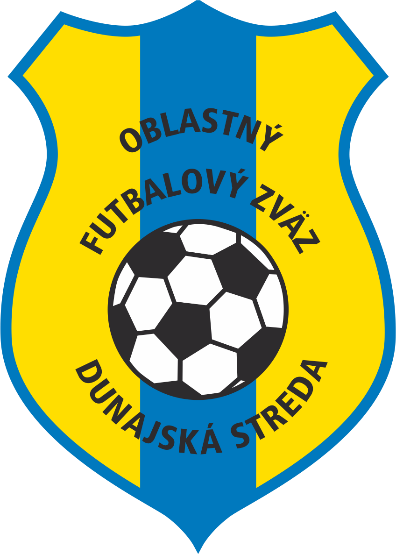 STANOVYOblastného futbalového zväzu Dunajská Stredaschválené na zasadnutí Konferencie Oblastného futbalového zväzu Dunajská Streda  konanom dňa 22.11.2019 v Dunajskej Strede(ďalej len “Stanovy”)Prvá časťZákladné ustanoveniaČlánok 1Názov, sídlo, právna forma a symboly ObFZ1.	Názov združenia je Oblastný futbalový zväz Dunajská Streda (ďalej len ako “ObFZ”). Oficiálny skrátený názov Oblastného futbalového zväzu Dunajská Streda je ObFZ Dunajská Streda2.	Sídlom ObFZ je Alžbetínske námestie 1203/7, 929 01  Dunajská Streda.3.	ObFZ je dobrovoľným združením jeho členov pôsobiacich na území Slovenskej republiky. ObFZ je športovou organizáciou podľa § 8 ods. 1 zákona č. 440/2015 Z. z. o športe a o zmene a doplnení niektorých zákonov (ďalej len “Zákon o športe”).4.	ObFZ je športovým zväzom na oblastnom stupni riadenia futbalu, ktorý je súčasne členom Slovenského futbalového zväzu (ďalej len „SFZ“) ako národného športového zväzu futbalu v Slovenskej republike a Západoslovenského futbalového zväzu (ďalej len „ZsFZ“ ako regionálneho futbalového zväzu pre územie Trnavského samosprávneho kraja, (ďalej len TTSK).5.	ObFZ je založený na dobu neurčitú.6.	Symbolmi ObFZ sú vlajka a logo s názvom „Oblastný futbalový zväz Dunajská Streda.7.	Symboly ObFZ a ich vyobrazenia tvoria prílohu Stanov.Článok 2Vymedzenie základných pojmov1.	Pre účely predpisov ObFZ s cieľom dodržiavať jednotné a zaužívané názvoslovie sa rozumie pod pojmoma)	člen ObFZ - fyzická alebo právnická osoba, ktorá ako člen SFZ pôsobí v rámci súťaží riadených ObFZ, čím je založená jeho príslušnosť k ObFZ, alt. osoba s príslušnosťou k ObFZ - fyzická alebo právnická osoba, ktorá ako člen SFZ pôsobí v rámci súťaží riadených ObFZb)	funkcionár - člen orgánu ObFZ alebo orgánu jeho člena a ďalšie osoby zodpovedné za riadenie súťaží v rámci ObFZ, „RFZ“, SFZ, UEFA a FIFA, osoba vykonávajúca majetkové práva alebo riadiacu činnosť v klube, najmä majiteľ (akcionár, spoločník a pod.), riaditeľ (napr. výkonný, športový, technický) alebo iná osoba, ktorá má riadiacu alebo rozhodovaciu právomoc súvisiacu s plnením úloh v rámci klubu, ObFZ, „RFZ“, SFZ, UEFA a FIFA.c)	klub - športová organizácia zapísaná v ISSF ako športový klub, ktorá je riadnym členom ObFZ; za klub sa na účely účasti v súťaži, disciplinárne účely a účely riešenia sporov považuje aj združenie osôb na základe zmluvy o združení, ak má určeného zodpovedného zástupcu;d)	sekretariát ObFZ - organizačné útvary ObFZ a osoby, ktoré na základe pracovnej alebo inej zmluvy podliehajú priamemu riadeniu zo strany sekretára ObFZ (alternatívne predsedu ObFZ) alebo ním riadených vedúcich pracovníkov útvarov ObFZ, prípadne ďalšie subjekty podľa organizačnej štruktúry Sekretariátu ObFZ,e)	pracovník sekretariátu ObFZ - osoba v zmluvnom vzťahu s ObFZ (príp. so SFZ), ktorá v rámci organizačnej štruktúry Sekretariátu ObFZ vykonáva prácu alebo plní úlohy, ktoré sú zverené do pôsobnosti Sekretariátu ObFZ,f)	futbalové hnutie - komunita fyzických osôb a právnických osôb pôsobiacich na území Slovenskej republiky vo futbale organizovaným spôsobom v rámci ObFZ a jeho členov,g)	organizovaný futbal - organizovanie, vykonávanie, riadenie a správa, podpora a rozvoj futbalu v rámci ObFZ, („RFZ“), SFZ, UEFA a FIFA, ktoré organizujú súťaže podľa pravidiel futbalu,h)	amatérsky futbal - časť organizovaného futbalu, ktorá nie je profesionálnym futbalom, t.j. nie je spojená s futbalovými klubmi súťažiacimi v prvej a druhej najvyššej súťaži, ani s ich právnymi, ekonomickými, športovými a inými vzťahmi, ako ani s Úniou ligových klubov alebo Asociáciou klubov II. futbalovej ligy,i)	väčšina kvalifikovaná - najmenej sedemdesiatpercentná väčšina všetkých členov príslušného orgánu ObFZ,j)	väčšina nadpolovičná - najmenej počet delegátov/členov kolektívneho orgánu ObFZ rovnajúci sa súčtu polovice počtu všetkých jeho delegátov/členov vykonávajúcich funkciu v tomto orgáne plus jeden delegát/člen,k)	hlasovanie “per rollam” - písomné hlasovanie mimo riadneho zasadnutia orgánu ObFZ korešpondenčne alebo elektronicky,l)	písomne - korešpondenčná forma alebo elektronická forma zasielania, oznamovania alebo doručovania informácií, podaní, rozhodnutí alebo iných dokumentov s využitím ISSF, informačného systému športu, dátovej schránky adresáta alebo iného bežne používaného emailového účtu adresáta oznámeného na tento účel ObFZ a uvedeného za tým účelom v ISSF alebo ich zverejnenie na mieste určenom ObFZ na webovom sídle ObFZ; zaručený elektronický podpis sa nevyžaduje.m)	zákon o športe - zákon č. 440/2015 Z.z. o športe a o zmene a doplnení niektorých zákonovn)	disciplinárny poriadok - Disciplinárny poriadok SFZo)	ISSF - informačný systém slovenského futbalu, ktorý je zdrojovou evidenciou SFZ a členov SFZČlánok 3Účel vzniku, poslanie, ciele a hlavné činnosti1.	ObFZ bol založený a vznikol ako nezávislá právnická osoba za účelom združovania fyzických osôb a právnických osôb pôsobiacich v organizovanom futbale na území Slovenskej republiky.2.	Poslaním ObFZ je predovšetkýma)	vykonávať pôsobnosť pre amatérsky futbal oblastnej úrovne na území okresu Dunajská Streda,b)	organizovanie oblastných súťaží dospelých a oblastných súťaží mládeže vo futbale na území okresov podľa písm. a),c)	podpora a rozvoj amatérskeho športu s osobitným dôrazom na šport detí a mládeže.3.	Napĺňaním poslania ObFZ v spoločnosti sa sleduje verejný záujem a dosahujú sa ciele ObFZ4.	Poslanie a ciele ObFZ sa dosahujú cestou plnenia plánu ObFZ, ktorý obsahuje ciele a úlohy na vymedzený časový úsek rozdelené do základných oblastí, ktoré sa uskutočňujú najmä prostredníctvom hlavných činností ObFZ a v súčinnosti s členmi ObFZ.5.	Hlavné činnosti ObFZ sú jeho aktivity vykonávané sústavne, samostatne, v mene, na účet a na zodpovednosť ObFZ, ktoré nie sú podnikaním a nie sú vykonávané ani za účelom dosiahnutia zisku.6.	Medzi hlavné činnosti ObFZ patria najmä:a)	zastupovať, chrániť, reprezentovať a presadzovať záujmy amatérskeho futbalu v rámci územia pôsobnosti podľa ods. 2 písm. a) Stanov,b)	vystupovať v mene amatérskeho futbalového hnutia vo vzťahu k „RFZ“, SFZ, UEFA, FIFA, štátu, územnej samospráve a iným právnickým osobám a fyzickým osobám,c)	určovať filozofiu a koncepciu činnosti ObFZ v záujme rozvoja amatérskeho futbalu, ktoré sa budú premietať do plánov a rozpočtu ObFZ,d)	zabezpečovať starostlivosť o amatérskych športovcov a metodicky riadiť a usmerňovať ich prípravu,e)	organizovať a riadiť oblastné súťaže na území okresov podľa ods. 2 písm. a) Stanov.f)	schvaľovať podmienky účasti členov ObFZ a iných športových organizácií v súťaži ObFZ a po splnení podmienok účasti v súťaži ObFZ udeľovať členovi ObFZ a inej športovej organizácii právo na účasť v súťaži ObFZ (udelenie súťažnej licencie), určovať odbornú spôsobilosť športových odborníkov vyžadovanú na vykonávanie odbornej činnosti na oblastnej úrovni, zabezpečovať ich odbornú prípravu a overovať ich odbornú spôsobilosť,g)	organizovať a riadiť prípravu, činnosť a vzdelávanie športových odborníkov vrátane edičnej a publikačnej činnosti, najmä trénerov, lekárov, masérov, fyzioterapeutov, rozhodcov, delegátov, usporiadateľov, športových manažérov, športových právnikov a iných funkcionárov a pracovníkov Sekretariátu ObFZ, vrátane prípadného vzdelávania podľa predpisov medzinárodných športových organizácii alebo iných medzinárodných organizácií,h)	podporovať výstavbu športovej infraštruktúry,i)	prijímať, implementovať a realizovať pravidlá Svetového antidopingového programu, opatrenia proti manipulácií priebehu a výsledkov súťaží a iné pravidlá a opatrenia proti negatívnym javom v športe vyplývajúce z medzinárodných predpisov a rozhodnutí,j)	realizovať a podporovať projekty a iné aktivity, ktorých cieľom je boj proti násiliu a neviazanosti divákov na športových podujatiach a boj proti rasizmu, xenofóbii a súvisiacej intolerancii vo futbale,k)	vytvára, priebežne aktualizuje systém predpisov ObFZ a zabezpečuje jeho jednotné uplatňovanie v rámci amatérskeho futbalu na oblastnej úrovni.l)	koordinovať spoluprácu a podporovať jednotnosť, vecnú komunikáciu a slušnosť medzi členmi ObFZ,m)	oceňovať športovcov, ktorí dosiahli mimoriadne športové výsledky v amatérskom futbale a osobnosti, ktoré sa zaslúžili o propagáciu a rozvoj futbalu na amatérskej úrovnin)	podpora a rozvoj športu kvôli charitatívnej reklameo)	podpora a rozvoj športu ako činnosť kvôli prijímaniu podiely zaplatenej dane (2%)p)	organizovanie a sprostredkovanie dobrovoľníckej činnostiČlánok 4Princípy uplatňované v činnosti ObFZ1.	V činnosti ObFZ, jeho orgánov a členov sa uplatňujú princípy všeobecné a osobitné.2.	Všeobecné princípy sa uplatňujú vo všetkých činnostiach uskutočňovaných v rámci plnenia cieľov a úloh ObFZ. Ide predovšetkým o princípy ako:a)	princíp fair play - konanie v súlade s etickými princípmi, ktoré podporujú integritu športu a rovnosť príležitostí pre všetkých súťažiacich športovcov, zdôrazňujú úctu k človeku ako k osobnosti a hodnotu každého jednotlivca zúčastneného na športovom podujatí; princípy, ktoré sú v protiklade s koncepciou športového víťazstva za každú cenu,b)	princípy olympizmu - tak ako sú vymedzené v Olympijskej charte Medzinárodného olympijského výboru,c)	princíp odbornosti - podľa ktorého sa pri obsadzovaní orgánov ObFZ, postupoch alebo rozhodnutiach v rámci činnosti ObFZ a jeho orgánov vždy prihliada na odbornú stránku veci, odborné vedomosti, schopnosti, zručnosti a skúsenosti dotknutej osoby,d)	princíp slušnosti - podľa ktorého sa zúčastnené osoby správajú vzájomne úctivo a pri výkone činností zachovávajú zásady morálky,e)	princíp primeranosti - podľa ktorého sa všetky zúčastnené osoby snažia svojím konaním dosiahnuť stav alebo výsledok zodpovedajúci rozumnému usporiadaniu veci, ktorého cieľom je dosiahnutie rovnováhy dotknutých vzťahov, záujmov a hodnôt,f)	princíp efektívnosti/hospodárnosti - podľa ktorého sa pri každom rozhodnutí alebo postupe zvažuje efektivita možných riešení z hľadiska primeranosti vynaložených nákladov, energie a času k sledovanému, resp. dosiahnutému výsledku,g)	princíp kauzality - ktorý vedie orgány a funkcionárov ObFZ a orgány a funkcionárov členov ObFZ k tomu, aby sa pri riešení každej veci, otázky alebo problému zaoberali okrem hodnotenia nedostatkov a následkov aj ich príčinami a tieto zohľadnili pri svojom postupe a schvaľovaní rozhodnutí alebo predpisov,h)	princíp apolitickosti - podľa ktorého si orgány ObFZ a jeho členov v politických a náboženských záležitostiach zachovávajú neutrálny postoj,i)	princíp lojality - podľa ktorého všetky osoby s príslušnosťou k ObFZ riešia veci a spory súvisiace s organizovaným (amatérskym) futbalom prednostne pred orgánmi ObFZ a SFZ, ktoré majú v pôsobnosti rozhodnúť v príslušnej veci, bez negatívnej jednostrannej medializácie veci,j)	princíp spravodlivého procesu - podľa ktorého sa proces riešenia sporov osôb s príslušnosťou k ObFZ a disciplinárne konanie musí vykonávať pri dodržaní zákonnosti, nezávislosti a nestrannosti rozhodujúceho orgánu, rovnosti účastníkov konania a strán, prezumpcie neviny, práva na obhajobu, práva na právne zastúpenie, práva na informácie (nahliadnutie do spisu) a dodržiavanie lehôt.3.	Osobitnými princípmi sú tie princípy, ktoré sa použijú iba vtedy, keď Stanovy, iné predpisy alebo rozhodnutia orgánov ObFZ ich použitie výslovne predpokladajú alebo bolo ich použitie dohodnuté, pričom ide najmä o tieto princípy:a)	princíp rotačný - podľa ktorého dochádza k pravidelnej výmene alebo striedaniu zástupcov pri výkone príslušných oprávnení v poradí stanovenom na základe rozhodnutia výkonného výboru ObFZb)	princíp územný - podľa ktorého sa kluby/družstvá zúčastňujú na súťažiach organizovaných ObFZ podľa teritoriálnej príslušnosti mesta alebo obce, v ktorej sa nachádza domáce športovisko súťažiaceho družstva, k príslušnému okresu ObFZ, pričom sídlo klubu/družstva je spravidla v tej istej obci/meste ako domáce športovisko klubu okrem výnimiek priznaných predpismi ObFZ.4.	Postup a rozhodnutie orgánu ObFZ alebo jeho člena, musí byť v súlade so všeobecnými princípmi aj vtedy, keď nie sú výslovne upravené predpismi ObFZ alebo jeho člena. Všeobecné princípy musia byť primerane zohľadnené aj vtedy, keď je výslovne stanovené použitie osobitného princípu.Článok 5Vzťahy v ObFZObFZ a jeho členovia, orgány a funkcionári ObFZ a jeho členov a osoby s príslušnosťou k ObFZ podporujú priateľské medziľudské vzťahy medzi klubmi, funkcionármi, športovými odborníkmi, športovcami, fanúšikmi a ďalšími osobami s príslušnosťou k ObFZ v celom organizovanom futbale, ako aj v športovom hnutí vo všeobecnosti.ObFZ a jeho členovia, orgány a funkcionári ObFZ a jeho členov sú povinní dodržiavať predpisy ObFZ, predpisy („RFZ“), predpisy SFZ, predpisy UEFA a FIFA záväzného charakteru, pravidlá vyplývajúce zo Svetového antidopingového kódexu, pravidlá futbalu a rozhodnutia UEFA a FIFA, záväzné rozhodnutia medzinárodných a vnútroštátnych orgánov na riešenie sporov a rešpektovať všeobecné princípy a osobitné princípy, ak je ich použitie výslovne určené alebo dohodnuté.3.	Každý člen ObFZ je povinný osobitne dbať na dobré meno ObFZ, slovenského futbalu a zdržať sa akýchkoľvek konaní, ktoré by ho mohli nespravodlivo poškodiť, najmä zdržať sa jednostrannej negatívnej medializácie veci pred rozhodnutím orgánu ObFZ príslušného na posúdenie a rozhodnutie veci.4.	V podmienkach a štruktúrach ObFZ, jeho členov a osôb s ich príslušnosťou sa nepripúšťaa)	politická a náboženská agitácia,b)	akákoľvek diskriminácia,c)	hanobenie národa, rasy alebo presvedčenia alebo podnecovanie k národnostnej, rasovej alebo etnickej nenávisti,d)	útoky alebo vyhrážanie sa útokom akéhokoľvek druhu proti krajine, jej orgánom, skupine osôb alebo osobe alebo ich znevažovanie na základe ich národnostného, rasového alebo etnického pôvodu, pohlavia, jazyka, politického alebo náboženského presvedčenia alebo z iného odsúdeniahodného dôvodu.Druhá časťPrávny systém ObFZČlánok 6Systém predpisov a iných právnych aktov ObFZ1.	Najvyšším predpisom ObFZ sú stanovy.2.	Orgány ObFZ v rámci ich pôsobnosti vymedzenej na základe stanov vydávajú predpisy, rozhodnutia, odporúčania a stanoviská, ktoré musia byť v súlade so stanovami ObFZ.3.	V rámci ObFZ vydávajú príslušné orgány ObFZ najmä tieto ďalšie predpisy ObFZ záväzné pre všetkých členov ObFZ, ktorých činnosti sa týkajú:a)	volebný poriadok – schvaľuje najvyšší orgán ObFZ; upravuje prípravu a priebeh volieb do volených orgánov ObFZ,b)	rokovací poriadok– upravuje procesné pravidlá rokovania Konferencie ObFZ, pričom ho schvaľuje konferencia,4.	Rozhodnutia sú záväzné v celom rozsahu. Rozhodnutie vydáva orgán ObFZ v rozsahu svojej pôsobnosti spravidla formou uznesenia. Rozhodnutie, ktoré označuje tých, ktorým je určené, je záväzné len pre označené osoby.5.	Odporúčania a stanoviská nie sú záväzné, s výnimkou stanoviska odvolacej komisie ObFZ (ďalej len “odvolacia komisia”) podľa článku 40 ods. 9 písm. d), ktoré je pre všetky orgány ObFZ záväzné. Orgány ObFZ sú vždy povinné odporúčania a stanoviská kontrolóra ObFZ (ďalej len “kontrolór”) a iných orgánov ObFZ zohľadňovať pri svojich rozhodnutiach.6.	Výklad stanov alebo iného predpisu ObFZ podáva výkonný výbor, ktorý si k návrhu výkladu vyžiada stanovisko kontrolóra ObFZ. Ak stanovisko kontrolóra k návrhu výkladu nie je súhlasné, výkonný výbor ObFZ návrh výkladu prerokuje a vykoná opatrenia potrebné k dosiahnutiu súladu so stanoviskom kontrolóra ObFZ alebo zmene posudzovaného ustanovenia.Článok 7Predpisy ObFZ a ich záväznosť1.	ObFZ, členovia ObFZ a orgány ObFZ sa pri svojej činnosti riadia predovšetkým predpismi SFZ, ktoré sú záväzné pre všetkých jeho členov.2.	Stanovy a ostatné predpisy ObFZ ďalej len (“predpisy ObFZ”) musia byť v súlade s právnym poriadkom Slovenskej republiky a Európskej únie (ďalej len “právny poriadok”), publikovanou ustálenou judikatúrou Európskeho súdu pre ľudské práva, Súdneho dvora EÚ, Ústavného súdu SR, Najvyššieho súdu SR, ako aj predpismi SFZ, UEFA a FIFA, ktoré sú záväzné pre členov SFZ. Výnimkou sú prípady, v ktorých by súlad s predpismi UEFA a/alebo FIFA znamenal rozpor s právnym poriadkom SR alebo EÚ.3.	V stanovách členov ObFZ s právnou formou občianskeho združenia musia byť zohľadnené najmä § 19 až 23 Zákona o športe tak, aby ich činnosť bola v súlade s nimi.4.	Stanovy a ostatné predpisy ObFZ, ako aj jeho členov musia byť v zásadnom súlade so stanovami SFZ, osobitne s článkom 2, 5 až 13, 15 až 19, 22, 27 až 30, článkom 31 ods. 1 až 3, článkom 32, 35 až 39, 41, 43, 45, 46, 55 až 57, článkom 58 okrem odseku 3, článkom 59 a 60 okrem odseku 2 až 6, článkom 71 a článkom 72 ods. 1, ods. 4 až 7 stanov SFZ.5.	Porušenie povinnosti člena ObFZ alebo osoby s príslušnosťou k ObFZ vyplývajúcej z predpisov ObFZ je disciplinárnym previnením, ktoré možno postihnúť v disciplinárnom konaní.6.	ObFZ a každý jeho člen je povinný zabezpečiť dodržiavanie povinností podľa predpisov ObFZ aj vo vzťahu ku všetkým osobám s jeho príslušnosťou.7.	Predpisy ObFZ a ich zmeny sa zverejňujú na webovom sídle ObFZ a v ISSF najneskôr do 15 dní odo dňa ich schváleniaČlánok 8Rozhodnutia ObFZ a ich záväznosť1.	Právoplatné rozhodnutie orgánu ObFZ vydané v súlade s predpismi ObFZ je pre všetkých členov tohto orgánu, ako i pre všetkých členov ObFZ, ktorým je určené, záväzné.2.	Člen ObFZ a osoba s príslušnosťou k ObFZ sú povinní dodržiavať a rešpektovať rozhodnutia orgánov ObFZ.3.	V prípadoch, ktoré neznesú odklad, sú rozhodnutia príslušných orgánov ObFZ zo športového hľadiska záväzné a nemenné; dôvodom pre výnimku z tohto pravidla môže byť protiprávne konanie, ktorého charakter naplnil znaky závažného porušenia predpisov ObFZ a SFZ prípadne „RFZ“.4.	ObFZ a každý jeho člen je povinný zabezpečiť dodržiavanie povinností vyplývajúcich z rozhodnutí orgánov ObFZ aj vo vzťahu ku všetkým osobám s jeho príslušnosťou.5.	Predpisy ObFZ stanovia, proti ktorým rozhodnutiam orgánov ObFZ nie je prípustný opravný prostriedok6.	Porušenie povinnosti člena ObFZ alebo osoby s príslušnosťou k ObFZ vyplývajúcej z rozhodnutia orgánu ObFZ je disciplinárnym previnením, ktoré je možné postihnúť v disciplinárnom konaní.Článok 9Disciplinárne konanie1.	Disciplinárne konanie vedú disciplinárne orgány ObFZ voči športovcovi, športovému odborníkovi, klubu alebo inej osobe, ktorá má príslušnosť k ObFZ, za porušenie pravidiel súťaže, predpisov ObFZ (a SFZ) alebo rozhodnutí orgánov ObFZ (a SFZ) (ďalej len “disciplinárne previnenie”), ktorého sa dopustili v čase, keď mali príslušnosť k ObFZ.2.	Disciplinárnymi orgánmi oprávnenými na prerokovanie disciplinárnych previnení, ukladanie disciplinárnych sankcií a určenie ochranných opatrení sú:a) Disciplinárna komisia ObFZ (ďalej len “disciplinárna komisia”) ab)	Odvolacia komisia.3.	Ak tak určuje predpis SFZ alebo ObFZ, o disciplinárnom previnení, uložení disciplinárnej sankcie a určení ochranného opatrenia môže rozhodnúť aj iný orgán ObFZ, ktorý má podľa ktorý má podľa predpisov SFZ postavenie a pôsobnosť disciplinárneho orgánu.4.	Disciplinárne konanie vykonáva disciplinárna komisia príslušná pre územný obvod (obvody) ObFZ.5.	Disciplinárna komisia prerokúva disciplinárne previnenia fyzických osôb a právnických osôb pôsobiacich v súťažiach riadených ObFZ podľa disciplinárneho poriadku v súlade s čl. 68 ods. 2 stanov disciplinárneho poriadku.6.	Pri disciplinárnych previneniach fyzických osôb a právnických osôb vo veciach porušenia antidopingových pravidiel podľa článku 54 stanov SFZ (Doping) je príslušná na konanie disciplinárna komisia vykonávajúca pôsobnosť pre celé územie SR.7.	Pri disciplinárnych previneniach fyzických osôb a právnických osôb vo veciach športovej korupcie podľa článku 51 stanov SFZ a narušenia regulárnosti a integrity súťaže podľa článku 52 stanov SFZ je príslušná na konanie disciplinárna komisia vykonávajúca pôsobnosť pre celé územie SR.8.	Na otázky týkajúce sa disciplinárneho konania, ktoré výslovne nie sú upravené v tomto predpise, sa primerane použijú ustanovenia článku 12 stanov SFZ v spojení s ustanoveniami disciplinárneho poriadku.Článok 10Riešenie sporov1.	Členovia ObFZ sa zaväzujú spory, ktoré medzi nimi vznikli alebo vzniknú v rámci futbalového hnutia súvisiace s ich športovou činnosťou riešiť prednostne pred orgánmi ObFZ a SFZ na riešenie sporov pod hrozbou disciplinárnej sankcie v zmysle disciplinárneho poriadku.2.	Členovia ObFZ uznávajú právomoc a príslušnosť Športového arbitrážneho súdu v Lausanne (“Court of Arbitration for Sport”; ďalej tiež “CAS”).Tretia časťČlenstvoČlánok 11Členstvo v ObFZ1.	Na účely stanov ObFZ sa za člena ObFZ považuje každá osoba, ktorá ako člen SFZ pôsobí v súťažiach riadených ObFZ (ďalej len „členstvo v ObFZ“). Výnimku z pravidla uvedeného v predchádzajúcej vete predstavuje pridružený a čestný člen SFZ.2.	Členstvo v ObFZ je vyjadrením podpory, lojality a stotožnenia sa člena združenia s poslaním, cieľmi a úlohami, ako aj s pravidlami fungovania ObFZ ako občianskeho združenia.3.	Pôsobením v súťažiach riadených ObFZ prejavuje člen ObFZ prejavuje súhlas a vôľu podriadiť sa platným pravidlám futbalového hnutia, ktoré sú vyjadrené v predpisoch ObFZ, SFZ, UEFA a FIFA alebo vyplývajú z rozhodnutí ich orgánov vydaných na základe týchto predpisov.4.	Členom ObFZ sa môže stať uchádzač, ktorý splní podmienky členstva v SFZ stanovené v Stanovách SFZ, pričom zároveň svoju pôsobnosť vykonáva v rámci súťaží riadených ObFZ.5.	Na ďalšie okolnosti spojené s členstvom v ObFZ, najmä nie však výlučne na vznik, zánik, vystúpenie, pozastavenie členstva, ako aj na vylúčenie člena sa primerane použijú príslušné ustanovenia stanov SFZ.Článok 12Riadne členstvo v ObFZ1.	Riadnymi členmi ObFZ po splnení podmienok stanovených Stanovami sú:a)	športové kluby, ktoré sú právnickými osobami,b)	združenia a iné organizácie hráčov, rozhodcov, trénerov,2.	Na konferencii ObFZ uplatňujú riadni členovia ObFZ svoje práva priamo alebo prostredníctvom volených delegátov alebo zástupcov.3.	Na otázky súvisiace s riadnym členstvom, ktoré nie sú bližšie upravené v tomto predpise, sa primerane vzťahujú ustanovenia stanov SFZ.Článok 13Individuálne členstvo v ObFZ1.	Individuálnym členom ObFZ je bezúhonná fyzická osoba spĺňajúca podmienky členstva podieľajúca sa na športovej činnosti v orgánoch, štruktúrach alebo súťažiach ObFZ najmä ako športovec, športový odborník (napr. tréner, rozhodca, vedúci družstva, delegát) alebo funkcionár vedený v zdrojovej evidencii ObFZ a v ISSF.2.	Individuálny člen ObFZ nemá priame hlasovacie právo na konferencii. Má právo podieľať sa na činnosti ObFZ, podávať návrhy na zmenu predpisov ObFZ sprostredkovane cez riadnych členov ObFZ (kluby) alebo iných osôb pôsobiacich v orgánoch ObFZ.Článok 14Práva člena ObFZ1.	Člen ObFZ má právo:a)	navrhnúť kandidáta na volenú alebo ustanovenú funkciu v rámci ObFZ,b)	byť navrhnutý za kandidáta na volenú funkciu v rámci ObFZ,c)	podieľať sa na činnosti ObFZ v rámci plnenia úloh, ktoré mu boli zverené,d)	predkladať návrhy na zmenu stanov a iných predpisov ObFZ sekretárovi a predsedovi v súlade so Stanovami,e)	pripomienkovať návrhy predpisov ObFZ,f)	podať podnet alebo návrh príslušnému orgánu ObFZ, do príslušnej komisie ObFZ,g)	byť informovaný a požadovať informácie o záležitostiach ObFZ prostredníctvom príslušných orgánov ObFZ,h)	požívať iné výhody poskytované členom ObFZ.2.	Riadny člen ObFZ má okrem práv uvedených v odseku 1 aj tieto práva:a)	voliť delegátov konferencie ObFZ a prostredníctvom nich hlasovať na konferencii ObFZ,b)	predkladať návrhy, ktoré majú byť súčasťou programu konferencie ObFZ,c)	spolupracovať so štátnymi orgánmi a orgánmi územnej samosprávy,d)	zastupovať/reprezentovať záujmy futbalového hnutia za kluby,e)	starať sa o všestranný rozvoj futbalu, najmä sa usilovať o zvýšenie jeho popularity medzi mládežou a deťmi,3.	Riadny člen uplatňuje svoje záujmy a práva na konferencii ObFZ priamo prostredníctvom ním povereného delegáta.4.	Oprávnenie riadneho člena uplatňovať právo hlasovať na konferencii ObFZ je viazané na splnenie podmienky zaradenia (i) aspoň jedného družstva dospelých do súťaží riadených ObFZ alebo (ii) aspoň dvoch družstiev dospelých a/alebo mládeže do súťaží riadených ObFZ alebo „RFZ“; družstvom mládeže sa na tento účel rozumie družstvo, za ktoré môžu štartovať len hráči registrovaní v systéme ISSF.Článok 15Povinnosti člena ObFZ1.	Člen ObFZ je povinný najmä:a)	dodržiavať predpisy a rozhodnutia ObFZ, „RFZ“, SFZ, UEFA, FIFA a Športového arbitrážneho súdu v Lausanne (CAS),b)	v súlade s článkom 10 Stanov ObFZ prijať záväzok, že akýkoľvek domáci spor, súvisiaci so stanovami, predpismi a rozhodnutiami ObFZ, SFZ, UEFA alebo FIFA bude prednostne riešiť prostredníctvom príslušných orgánov ObFZ a SFZ, ak to právny poriadok nevylučuje,c)	písomne oznámiť ObFZ všetky právne relevantné zmeny nasledujúci deň po dni, kedy nastala zmena alebo sa o nej člen ObFZ dozvedel, najmä ak ide o:i.	zmenu v stanovách člena ObFZ,ii.	zmenu v identifikačných údajoch člena ObFZ,iii.	zmenu v zozname funkcionárov,iv.	zmenu v zastupovaní člena ObFZ, najmä ak ide o zmenu osoby konateľa, delegáta konferencie, štatutárneho zástupcu alebo zástupcu člena,v.	podanie návrhu na vyhlásenie konkurzu alebo vstup do likvidácie,vi.	iné závažné právne skutočnosti, majúce vplyv na jeho členstvo v ObFZ alebod)	platiť poplatky/pokuty vo výške upravenej predpismi ObFZ alebo rozhodnutím príslušného orgánu ObFZ,e)	dodržiavať zásady lojality, čestnosti a športového správania, fair play, boja proti dopingu a boja proti manipulácii súťaží,f)	chrániť a podporovať svojim konaním a správaním dobré meno ObFZ a futbalového hnutia, ako aj slovenského športu vo všeobecnosti,g)	zabezpečiť vo svojej pôsobnosti dodržiavanie pravidiel Svetového antidopingového programu, opatrení proti manipulácii priebehu a výsledkov súťaží a iných opatrení proti negatívnym javom v športe vyplývajúcich z medzinárodných predpisov a rozhodnutí,h)	upraviť vo svojich predpisoch negatívne javy podľa písmena g) ako závažné disciplinárne previnenie.Štvrtá časťOrgány ObFZPrvá hlavaŠtruktúra orgánov a všeobecné ustanoveniaČlánok 16Všeobecné ustanovenia1.	ObFZ zriaďuje na zabezpečenie plnenia svojich cieľov a úloh orgány so zastupiteľskou, normotvornou, kreačnou, výkonnou, rozhodovacou, kontrolnou a disciplinárnou, odvolacou a preskúmavacou a administratívnou právomocou.2.	Najvyšším zastupiteľským a legislatívnym orgánom ObFZ je konferencia.3.	Výkonnými orgánmi ObFZ sú predseda a výkonný výbor.4.	Kontrolnými orgánmi sú Kontrolór ObFZ, Revízna komisia ObFZ (ďalej len „revízna komisia“) a Volebná komisia ObFZ (ďalej len “volebná komisia”).5.	Orgánmi na riešenie sporov sú Disciplinárna komisia a Odvolacia komisia.6.	Administratívnymi orgánmi sú sekretár, odborné komisie (ďalej len “komisie”), ad hoc komisie a pracovné skupiny.7.	Orgánmi ObFZ s rozhodovacou pôsobnosťou sú konferencia, výkonný výbor, kontrolné orgány, orgány na riešenie sporov, odborné komisie a iný orgán ObFZ, ktorý má rozhodovaciu pôsobnosť upravenú predpismi SFZ a ObFZ.8.	Zodpovednosť orgánov ObFZ a volených funkcionárov ObFZ je upravená nasledovnea)	predseda, výkonný výbor, volebná komisia, kontrolór, revízna komisia, disciplinárna komisia a odvolacia komisia zodpovedajú konferencii,b)	sekretár zodpovedá predsedovi a výkonnému výboru,c)	predsedovia a členovia odborných komisií zodpovedajú výkonnému výboru,d)	ostatné komisie a pracovné skupiny zodpovedajú orgánu, ktorý ich zriadil.9.	Výkon pôsobnosti, práva a povinnosti jednotlivých orgánov ObFZ upravujú ich poriadky, štatúty a ďalšie predpisy SFZ a ObFZ.Článok 17Konanie, rozhodovanie a zodpovednosť orgánov ObFZ a orgánov ich členov1.	Za člena orgánu ObFZ alebo za náhradníka člena orgánu ObFZ môže byť zvolená alebo ustanovená fyzická osoba, ktorá spĺňa nasledovné podmienky:a)	je individuálnym členom,b)	má spôsobilosť na právne úkony v plnom rozsahu,c)	je bezúhonná (bezúhonnosť sa preukazuje výpisom z registra trestov alebo čestným prehlásením o bezúhonnosti),d)	súhlasí s kandidatúrou,e)	spĺňa ďalšie podmienky ustanovené Zákonom o športe alebo určené predpismi ObFZ a SFZ.2.	Člen orgánu ObFZ je povinný bezodkladne oznámiť sekretárovi stratu spôsobilosti na výkon funkcie člena orgánu ObFZ podľa odseku 1 alebo konflikt záujmov podľa článku 19. Porušenie tejto povinnosti je závažným disciplinárnym previnením, ktoré môže viesť k pozastaveniu výkonu funkcie.3.	Členovia orgánov ObFZ sú povinní vykonávať svoju pôsobnosť v súlade s právnym poriadkom, predpismi ObFZ a SFZ a rozhodnutiami orgánov ObFZ s náležitou odbornou starostlivosťou a v súlade so záujmami ObFZ a členov ObFZ. Nesmú uprednostňovať svoje záujmy, záujmy určitej skupiny členov ObFZ alebo záujmy tretích osôb pred záujmami ObFZ.4.	Členovia orgánov ObFZ dbajú na to, aby pri rozhodovaní o skutkovo a právne zhodných prípadoch alebo podobných prípadoch nevznikali neodôvodnené rozdiely.5.	Ak štatutárny orgán alebo členovia orgánov ObFZ postupovali s náležitou odbornou starostlivosťou a v dobrej viere, že konajú v záujme ObFZ alebo konali v zmysle rozhodnutia konferencie, nemožno voči nim uplatňovať disciplinárne sankcie ani opatrenia za porušenie ich povinností.6.	Všetci členovia orgánov ObFZ majú jeden hlas. V prípade rovnosti hlasov je rozhodujúcim hlas predsedu príslušného orgánu. Člen orgánu ObFZ nesmie pri hlasovaní zastupovať iného člena toho istého orgánu.7.	Na prijatie rozhodnutia orgánu ObFZ je potrebná nadpolovičná väčšina hlasov všetkých členov orgánu ObFZ s právom hlasovať, ak v predpisoch ObFZ nie je určené inak.8.	Rozhodnutie orgánu ObFZ nadobúda účinnosť jeho schválením, ak v rozhodnutí nie je určený neskorší dátum účinnosti.9.	Orgán ObFZ, ktorý rozhoduje o otázke, ktorá sa priamo dotýka iba časti členov ObFZ, môže kvalifikovanou väčšinou rozhodnúť o tom, že o rozhodnutí budú hlasovať iba tí členovia orgánu ObFZ, ktorí zastupujú tých členov ObFZ, ktorých sa toto rozhodnutie priamo dotýka.10.	ObFZ rešpektuje samostatnosť a nezávislosť vecného posudzovania a rozhodovania svojich orgánov v rozsahu pôsobnosti, ktorá im bola zverená predpismi ObFZ a SFZ.11.	V záujme efektivity činnosti ObFZ sa osobné rokovanie orgánu ObFZ zvoláva najmä vtedy, ak z povahy veci vyplýva, že nepostačuje písomné vyjadrenie členov orgánu ObFZ, alebo ak prijatie rozhodnutia na základe hlasovania "per rollam" je nevhodné.12.	Členovia orgánov ObFZ sa v záujme zefektívnenia činnosti ObFZ snažia v čo najširšej miere využívať a podporovať moderné formy komunikácie, ako aj zavedenie a ďalší rozvoj ISSF.13.	Ak skutočnosti alebo údaje, ktoré je podľa predpisov ObFZ potrebné preukázať alebo osvedčiť výpisom, potvrdením alebo čestným vyhlásením, sú vedené v ISSF, informačnom systéme športu alebo inom verejnom registri a je možné overiť ich bezodplatne vzdialeným prístupom (prostredníctvom internetu), povinná osoba tieto skutočnosti alebo údaje nepreukazuje ani neosvedčuje, iba uvedie webovú adresu, kde si príslušný orgán ObFZ alebo jeho člen potrebné údaje zistí alebo overí sám vo vlastnej pôsobnosti.14.	Zápisnica zo zasadnutia konferencie, výkonného výboru a kontrolných orgánov vrátane programu a prijatých rozhodnutí sa zverejňuje obvyklým spôsobom na webovom sídle ObFZ, zápisnica a prezenčná listina zo zasadnutia konferencie a výkonného výboru sa zverejňuje najneskôr desať dní odo dňa konania zasadnutia. Zápisnica sa zároveň zašle všetkým osobám oprávneným zúčastniť sa zasadnutia príslušného orgánu ObFZ najneskôr do 15 dní odo dňa zasadnutia.15.	Zápisnica zo zasadnutia orgánu ObFZ s rozhodovacou pôsobnosťou obsahujea)	schválený program zasadnutia,b)	prezenčnú listinu; ak ide o zápisnicu z konferencie aj písomné splnomocnenia, ak boli predložené a údaj o spôsobe overenia oprávnenosti účasti fyzickej osoby ako delegáta na konferencii,c)	zoznam podkladov k jednotlivým bodom programu a spôsob prístupu k nim,d)	dôležité vyjadrenia členov orgánov ObFZ k jednotlivým bodom programu,e)	rozhodnutia prijaté k jednotlivým bodom programu vrátane výsledkov hlasovania a odlišného stanoviska člena orgánu ObFZ, ktorý nesúhlasil s prijatým rozhodnutím alebo s jeho odôvodnením, ak o to požiada,f)	meno, priezvisko a podpis predsedajúceho a zapisovateľa.16.	Zápisnica z konferencie a správa volebnej komisie sa uchovávajú počas šiestich rokov odo dňa konania konferencie alebo konania volieb.17.	Orgány s rozhodovacou pôsobnosťou môžu prijímať rozhodnutia formou hlasovania “per rollam”, ktorého pravidlá upravuje osobitný predpis ObFZ schválený výkonným výborom.18.	Rozhodnutia orgánov na riešenie sporov sa zverejňujú na webovom sídle ObFZ a v ISSF.Článok 18Funkčné obdobie volených funkcionárov ObFZ1.	Funkčné obdobie členov orgánov ObFZ je štyri roky; to neplatí, ak ide o doplňujúcu voľbu na zostávajúce funkčné obdobie podľa odseku 8 a 9. Funkčné obdobie kontrolóra a revíznej komisie je päť rokov.2.	Funkčné obdobie orgánov volených konferenciou končí zvolením nových členov týchto orgánov na volebnej konferencii, konanej spravidla v posledných dvoch mesiacoch funkčného obdobia, najneskôr uplynutím posledného dňa mesiaca, v ktorom uplynuli štyri roky od ustanovenia do orgánu alebo funkcie; to neplatí, ak ide o kontrolóra, predsedu alebo iného člena volebnej komisie.3.	V záujme zabezpečenia efektívnej výmeny vedenia ObFZ a kontinuity procesov riadenia činností ObFZ sa funkčné obdobie členov výkonného výboru na konci ich funkčného obdobia končí spoločne s funkčným obdobím predsedu. Uvedené platí rovnako aj pre predsedov a členov volených orgánov a komisií ObFZ s výnimkou kontrolóra a volebnej komisie.4.	Predĺženie funkčného obdobia členov výkonného výboru na základe rozhodnutia výkonného výboru je neprípustné.5.	V záujme zabezpečenia kontinuity a plynulosti procesov prebiehajúcich v rámci činností ObFZ sú členovia orgánov ObFZ, ktorým uplynulo funkčné obdobie, oprávnení vykonávať nevyhnutné úkony a činnosť v orgánoch ObFZ, ktorých boli členmi, a to až do zvolenia alebo ustanovenia nového predsedu a členov orgánov ObFZ.6.	Funkcia predsedu alebo iného člena orgánu ObFZ zaniká:a)	uplynutím funkčného obdobia,b)	vzdaním sa funkcie,c)	odvolaním z funkcie najvyšším orgánom,d)	právoplatným rozhodnutím súdu o obmedzení alebo pozbavení spôsobilosti na právne úkony,e)	stratou bezúhonnosti (právoplatným odsúdením za úmyselný trestný čin spáchaný v súvislosti s výkonom funkcie alebo činnosťou v ObFZ) ,f)	právoplatným odsúdením za korupciu (prijímanie úplatku, podplácanie, nepriama korupcia) alebo za zločin, aj keď neboli spáchané v súvislosti s výkonom funkcie alebo činnosťou v ObFZ,g)	smrťou.7.	Vzdanie sa funkcie je účinné dňom doručenia oznámenia o vzdaní sa funkcie predsedovi alebo sekretárovi.8.	Ak zanikne výkon funkcie člena voleného orgánu ObFZ pred uplynutím jeho funkčného obdobia, môže výkonný výbor na návrh predsedu alebo iného člena výkonného výboru poveriť inú osobu výkonom funkcie namiesto dotknutého člena orgánu do najbližšieho zasadnutia orgánu oprávneného voliť člena tohto orgánu. Na najbližšom zasadnutí zvolí príslušný orgán ObFZ nového člena orgánu ObFZ na zostávajúcu časť funkčného obdobia. Ak na tomto zasadnutí nebude zvolený nový člen orgánu ObFZ, pokračuje poverená osoba vo výkone funkcie až do zvolenia nového člena orgánu ObFZ9.	Ak zanikne výkon funkcie predsedu pred uplynutím jeho funkčného obdobia, do času, kým konferencia nezvolí nového predsedu, právomoci predsedu dočasne vykonáva podpredseda ObFZ (ďalej len “podpredseda”). Ak podpredseda nie je zvolený alebo nemôže vykonávať svoju funkciu, právomoc predsedu prechádza na výkonný výbor, ktorý rozhodne o tom, kto bude vykonávať oprávnenia predsedu.10.	Ak má vykonať úkon alebo prijať rozhodnutie orgán ObFZ, ktorý nie je kvôli predčasnému zániku členstva v orgáne ObFZ uznášaniaschopný, alebo nemá svojho zvoleného zástupcu, vo veciach, ktoré neznesú odklad, je oprávnený konať predseda, ktorý súčasne zabezpečí potrebné kroky k zvoleniu alebo ustanoveniu členov tohto orgánu. Ak je potrebné vykonať voľby na konferencii, všetky potrebné úkony vykoná v súčinnosti s volebnou komisiou.11.	Zloženie, funkčné obdobie, spôsob a podmienky navrhovania kandidátov na volené funkcie a voľby volených orgánov sa zverejňujú na webovom sídle ObFZ.12.	Kandidáti na členov orgánov ObFZ a ich navrhovatelia sa zverejnia na webovom sídle ObFZ najmenej tri dni pred dňom konania volieb.Článok 19Konflikt záujmov a nezlučiteľnosť funkcií1.	Členovia orgánov ObFZ na všetkých úrovniach riadenia futbalu musia v záležitostiach klubu, ku ktorému majú príslušnosť, zachovávať nestrannosť.2.	V ObFZ platí princíp nezlučiteľnosti výkonu funkciea)	v kontrolnom orgáne s výkonom funkcie delegáta konferencie, vo výkonnom výbore alebo v inom orgáne volenom alebo ustanovenom konferenciou alebo výkonným výborom,b)	predsedu, člena výkonného výboru a sekretára s výkonom funkcie v štatutárnom orgáne alebo vo výkonnom orgáne dodávateľa tovarov alebo služieb pre ObFZ,c)	v orgáne na riešenie sporov s výkonom funkcie vo výkonnom výbore alebo v inom orgáne volenom konferenciou alebo výkonným výborom,d)	pracovníka administratívy ObFZ s výkonom volenej funkcie na rovnakom stupni riadenia futbalu.3.	Členovia orgánov ObFZ volení konferenciou nesmú byť počas trvania ich funkcie ustanovení za delegátov na konferenciu.4.	Výkon funkcie vo výkonnom výbore, kontrolnom orgáne, orgáne na riešenie sporov alebo v odbornej komisii je nezlučiteľný s výkonom funkcie rozhodcu na oblastnej úrovni; to neplatí, ak člen niektorého z uvedených orgánov ObFZ je primárne zaradený na nominačnej listine rozhodcov alebo delegátov „RFZ“ alebo SFZ a funkciu rozhodcu na oblastnej úrovni vykonáva len za účelom riadneho obsadenia stretnutí z dôvodu nedostatočného počtu rozhodcov.5.	Kontrolórom, predsedom orgánu na riešenie sporov a predsedom komisie rozhodcov nesmie byť funkcionár klubu zaradeného v súťaži riadenej ObFZ.6.	Ak v konkrétnej veci existuje alebo hrozí konflikt záujmov člena orgánu ObFZ, tento člen sa nesmie zúčastniť na jej prerokovaní a rozhodovaní. Ak je pochybnosť o existencii alebo o hrozbe konfliktu záujmov, rozhoduje predsedajúci orgánu, o člena ktorého ide; ak ide o predsedajúceho, o existencii alebo o hrozbe konfliktu záujmov rozhodujú ostatní členovia príslušného orgánu tajným hlasovaním.7.	Člen orgánu ObFZ, ktorý rozhodoval vo veci v ktoromkoľvek stupni, je vylúčený z rozhodovania v tej istej veci na orgáne, ktorý rozhoduje v inom stupni alebo v tej istej veci vykonáva preskúmavaciu pôsobnosť voči rozhodnutiu orgánu ObFZ.8.	Fyzická osoba ani právnická osoba (vrátane holdingových a dcérskych spoločností a ich organizačných zložiek) nesmie mať kontrolu alebo vplyv v dvoch alebo viacerých kluboch, ktorých družstvá pôsobia v tej istej súťaži, najmä nesmie súčasne byť spoločníkom, vykonávať funkciu v orgánoch alebo mať podiel na hlasovacích právach v orgánoch v takých kluboch, a to ani prostredníctvom ovládanej alebo ovládajúcej osoby a ani prostredníctvom holdingovej spoločnosti alebo spriaznenej osoby podľa osobitných predpisov. Porušenie tohto zákazu je závažným disciplinárnym previnením, ktoré môže viesť k výkonu funkcie alebo činnosti v ObFZ.Článok 20Odvolanie osoby z funkcie a dočasné pozastavenie výkonu funkcie1.	O odvolaní člena orgánu ObFZ rozhoduje orgán ObFZ, ktorý dotknutú osobu do funkcie zvolil alebo ustanovil. O odvolaní člena orgánu na riešenie sporov a revíznej komisie rozhoduje výkonný výbor na základe návrhu predsedu príslušného orgánu alebo konferencia.2.	Návrh na odvolanie člena orgánu ObFZ z funkcie musí byť písomný a odôvodnený a musí byť zaslaný členom orgánu ObFZ, ktorý rozhoduje o odvolaní, kontrolórovi a dotknutej osobe, ktorá má právo na verejnú obhajobu pred príslušným orgánom ObFZ, ak o to požiada.3.	Ak voči osobe vykonávajúcej funkciu alebo činnosť v ObFZ bola podaná obžaloba za zločin, trestný čin športovej korupcie alebo za úmyselný trestný čin spáchaný v súvislosti s výkonom funkcie alebo činnosti v ObFZ, výkonný výbor bezodkladne rozhodne o pozastavení výkonu funkcie alebo činnosti tejto osoby až do konečného rozhodnutia v trestnej veci voči tejto osobe.4.	Výkonný výbor môže rozhodnúť o pozastavení výkonu funkcie alebo činnosti v ObFZ aj na základe začatého disciplinárneho konania pre závažné disciplinárne previnenie. Odsek 2 sa použije rovnako.5.	Rozhodnutia o pozastavení výkonu funkcie alebo činnosti dotknutej osobe v ObFZ podľa odseku 3 alebo odseku 4 má okamžitú účinnosť.6.	Návrh na odvolanie z funkcie alebo návrh na pozastavenie výkonu funkcie môže podať delegát konferencie, člen výkonného výboru, kontrolór, sekretár alebo predseda orgánu, v ktorom dotknutá osoba pôsobí. Na rozdiel od predchádzajúcej vety návrh na odvolanie člena orgánu na riešenie sporov a člena revíznej komisie môže podať výkonnému výboru len predseda daného orgánu, to neplatí, ak o odvolaní rozhoduje konferencia.Druhá hlavaNajvyšší orgán ObFZČlánok 21Konferencia ObFZ1.	Konferencia je najvyšším orgánom ObFZ.2.	Konferencia môže byť riadna, mimoriadna alebo volebná.3.	Riadna konferencia sa koná spravidla jedenkrát za kalendárny rok.4.	Mimoriadna konferencia sa zvoláva, ak sú splnené podmienky podľa článku 29.5.	Na volebnej konferencii konanej spravidla raz za štyri roky sa uskutočňujú voľby predsedu, ostatných členov výkonného výboru, predsedu disciplinárnej komisie a predsedu odvolacej komisie.6.	Konferencia, na ktorej sa konajú doplňujúce voľby, sa nepovažuje za volebnú konferenciu.7.	Rokovanie konferencie vedie predsedajúci, ktorým je predseda alebo ním poverená osoba, spravidla člen výkonného výboru.8.	Prípravu a priebeh konferencie upravuje Rokovací poriadok konferencie ObFZ (ďalej len “rokovací poriadok konferencie”) a volebný poriadok.Článok 22Delegáti konferencie1.	Na konferencii je oprávnený zúčastniť sa s právom hlasovať jeden delegát za každého riadneho člena ObFZ, ktorý má v čase konania konferencie zaradené (i) aspoň jedno družstvo dospelých v súťažiach riadených ObFZ alebo (ii) aspoň dve družstvá dospelých a/alebo mládeže v súťažiach riadených ObFZ alebo („RFZ“); družstvom mládeže sa na tento účel rozumie družstvo, za ktoré môžu štartovať len hráči registrovaní v systéme ISSF.2.	Delegát preukazuje svoje oprávnenie delegáta konferencie s právom hlasovať (i) predložením dokladu o jeho ustanovení za štatutárneho zástupcu riadneho člena, ktorý je oprávnený konať samostatne alebo (ii) písomným poverením podpísaným štatutárnym orgánom riadneho člena.3.	Každý delegát má jeden hlas a všetky hlasy delegátov sú si rovné. Oprávnenie hlasovať majú výlučne delegáti s právom hlasovať. Zastupovanie viacerých riadnych členov na konferencii jednou osobou ako delegátom nie je prípustné; rovnako nie je prípustné, aby sa delegát poverený riadnym členom nechal ďalej zastúpiť na konferencii inou osobou.4.	Konferencie sa môže zúčastniť bez práva hlasovať člen výkonného výboru, členovia volebnej komisie, kontrolór, sekretár, predseda orgánu ObFZ, čestný predseda alebo čestný člen, zástupca pridruženého člena a iní hostia pozvaní predsedom. Účasť iných osôb a hostí je podmienená súhlasom alebo pozvaním predsedu alebo predsedajúceho konferencie.5.	Oprávnenie byť delegátom konferencie s právom hlasovať pred začiatkom konferencie preukázateľným spôsobom overí a zaznamená poverený člen volebnej komisie.6.	V prípade pochybností, sporu alebo námietok týkajúcich sa oprávnenia konkrétnej osoby zastupovať ako delegát riadneho člena na konferencii rozhoduje volebná komisia.Článok 23Právomoci konferencie1.	Konferencia má v rámci ObFZ právomoc normotvornú, kreačnú, kontrolnú a rozhodovaciu.2.	Do výlučnej pôsobnosti konferencie, v rámci ktorej konferencia schvaľuje rozhodnutia kvalifikovanou väčšinou, patría)	schvaľovať stanovy a ich zmeny,b)	schvaľovať reorganizáciu súťaží riadených ObFZ,c)	schvaľovať uzatvorenie zmluvných vzťahov, ak hodnota plnenia zo zmluvy je vyššia ako 10.000 €,d)	schvaľovať vytvorenie obchodnej spoločnosti alebo obchodnej spoločnosti, ktorej je ObFZ spoločníkom alebo akcionárom,e)	schvaľovať prevod obchodného podielu alebo akcií v obchodnej spoločnosti alebo obchodnej spoločnosti, ktorej je ObFZ spoločníkom alebo akcionárom,3.	Do výlučnej pôsobnosti konferencie, ďalej patrí najmäa)	voliť predsedu a ostatných členov výkonného výboru,b)	voliť kontrolóra,c)	voliť a odvolávať predsedov orgánov na riešenie sporov,d)	voliť a odvolávať predsedu, členov a náhradníkov volebnej komisie,e)	schvaľovať volebný poriadok a rokovací poriadok konferencie a ich zmeny,f)	schvaľovať výšku členského príspevku pre jednotlivé typy členstva v ObFZ a kategórie členov ObFZ a splatnosť členského príspevku,g)	schvaľovať správu predsedu o činnosti ObFZ,h)	schvaľovať správu výkonného výboru o hospodárení ObFZ,i)	voliť a odvolávať delegátov ObFZ na konferenciu „RFZ“,j)	schvaľovať uzatvorenie zmluvných vzťahov, ak hodnota plnenia zo zmluvy je vyššia ako 10.000 eur,k)	rozhodovať o udelení a odňatí titulu čestného predsedu,l)	rozhodovať o veciach týkajúcich sa správy majetku a hospodárenia ObFZ najzávažnejšej povahy,m)	rozhodovať o zániku ObFZ dobrovoľným rozpustením a o veciach súvisiacich so zánikom ObFZ,n)	rozhodovať o iných veciach uvedených v schválenom programe konferencie.4.	Konferencia si môže vyhradiť právo rozhodnúť aj o ďalších veciach, ktoré patria do pôsobnosti iných orgánov ObFZ.5.	Konferencia môže rozhodnúť o delegovaní jednej alebo viacerých pôsobností podľa odseku 3 výkonnému výboru a súčasne vo svojom rozhodnutí uvedie rozsah, podmienky a čas trvania delegovanej pôsobnosti.Článok 24Uznášaniaschopnosť konferencie1.	Konferencia je uznášaniaschopná, ak je prítomná nadpolovičná väčšina riadnych členov s právom hlasovať.2.	Ak nie je konferencia v čase začatia zasadnutia uznášaniaschopná, predsedajúci konferencie odloží začiatok konferencie najmenej o 30 minút. Ak ani potom nie je konferencia uznášaniaschopná, predsedajúci konferencie nariadi opakované zasadnutie konferencie najneskôr do 30 dní s rovnakým programom.3.	Ak sa počas konferencie zníži počet prítomných riadnych členov pod hranicu uznášaniaschopnosti, predsedajúci preruší konferenciu najviac na jednu hodinu. Ak po hodine nie je konferencia uznášaniaschopná, predsedajúci konferencie nariadi opakované zasadnutie konferencie najneskôr do 30 dní s programom, ktorý nebol prerokovaný.4.	Na opakovanom zasadnutí je konferencia uznášaniaschopná, ak je prítomných tridsať percent všetkých riadnych členov s právom hlasovať. Pre rozšírenie programu opakovanej konferencie je potrebné dosiahnuť súhlas dvadsaťšesťpercentnej väčšiny všetkých riadnych členov s právom hlasovať. Ak ani na opakovanom zasadnutí konferencia nie je uznášaniaschopná, predsedajúci konferencie nariadi ďalšie opakované zasadnutie konferencie najneskôr do 30 dní s rovnakým programom.Článok 25Rozhodnutia konferencie1.	Konferencia prijíma rozhodnutia priebežne po prerokovaní príslušného bodu jej programu.2.	Konferencia resp. opakovaná konferencia za splnenia podmienky uznášaniaschopnosti podľa článku 25 prijíma rozhodnutia jednoduchou väčšinou hlasov prítomných delegátov s právom hlasovať; to neplatí, ak sa podľa článku čl. 23 ods. 2 vyžaduje kvalifikovaná väčšina všetkých delegátov s právom hlasovať.3.	Spôsob hlasovania na konferencii, orgány konferencie a ostatné otázky priebehu zasadnutia konferencie neupravené v Stanovách upravuje volebný poriadok a rokovací poriadok konferencie.4.	V odôvodnených prípadoch na základe rozhodnutia konferencie alebo na návrh predsedu môže konferencia prijímať rozhodnutia hlasovaním “per rollam”.Článok 26Program riadnej konferencie1.	Návrh programu konferencie zostavený predsedom a sekretárom schvaľuje výkonný výbor.2.	Na návrh predsedu, delegáta alebo kontrolóra môže byť program konferencie pozmenený alebo doplnený na začiatku konferencie pred schvaľovaním programu, ak s tým súhlasí jednoduchá väčšina prítomných delegátov s právom hlasovať; to neplatí v prípade opakovanej konferencie.3.	Konferencia nesmie rozhodovať o bode, ktorý nie je výslovne uvedený v programe schválenom delegátmi na začiatku konferencie. V rámci bodov “Rôzne” alebo “Diskusia” smie konferencia prijímať iba odporúčania a stanoviská.4.	Povinnou súčasťou priebehu riadnej konferencie jea)	vyhlásenie o tom, že konferencia bola zvolaná v súlade so Stanovami,b)	vyhlásenie o uznášaniaschopnosti konferencie,c)	rozhodnutie o návrhoch na zmenu alebo doplnenie navrhovaného programu, ak boli podané,d)	schválenie programu,e)	prerokovanie schváleného programu,f)	schválenie pracovných komisií konferencie,g)	vystúpenie predsedu alebo ním poverenej osoby k činnosti ObFZ za obdobie od predchádzajúcej konferencie,h)	správa o hospodárení ObFZ,i)	schválenie uznesení.5.	Informácia o zasadnutí konferencie sa zverejňuje na webovom sídle ObFZ najmenej 15 dní pred dňom konania konferencie.6.	Pozvánka na konferenciu, návrh programu konferencie a podklady na zasadnutie konferencie sa zasielajú riadnym členom najmenej sedem dní pred konaním konferencie. Pozvánka a návrh programu konferencie sa zverejňuje na webovom sídle ObFZ najmenej sedem dní pred dňom konania konferencie.Článok 27Riadne voľby, doplňujúce voľby a volebná konferencia1.	Riadne voľby do orgánov ObFZ volených konferenciou sa vykonávajú na volebnej konferencii konanej raz za štyri roky; to neplatí, ak ide o voľby členov volebnej komisie a kontrolóra.2.	Pre volebnú konferenciu platia ustanovenia upravujúce riadnu konferenciu.3.	Riadne voľby do orgánov ObFZ volených na volebnej konferencii vyhlasuje volebná komisia tak, aby sa konali najneskôr 30 dní po uplynutí štyroch rokov odo dňa konania posledných riadnych volieb; to neplatí, ak ide o voľbu členov volebnej komisie a kontrolóra.4.	Návrhy kandidátov na volených členov orgánov ObFZ musia byť podané písomne na ObFZ najmenej päť dní pred dňom konania konferencie, na ktorej sa konajú voľby. Jedna osoba môže kandidovať iba na jednu funkciu volenú na tej istej konferencii, to neplatí vo vzťahu k voľbe delegáta ObFZ na konferenciu („RFZ“).5.	Ak je navrhnutý na volenú funkciu len jeden kandidát, na jeho zvolenie sa vyžaduje nadpolovičná väčšina hlasov všetkých delegátov; inak sa koná ihneď druhé kolo voľby, v ktorom postačuje na zvolenie jednoduchá väčšina hlasov prítomných delegátov.6.	Ak je kandidátov na volenú funkciu viac, zvolený je ten kandidát, ktorý získal nadpolovičnú väčšinu hlasov všetkých delegátov; inak sa koná ihneď druhé kolo volieb.7.	Do druhého kola volieb postupuje kandidát, ktorý sa počtom získaných hlasov umiestnil na prvom mieste a kandidát, ktorý sa počtom získaných hlasov umiestnil na druhom mieste. Ak získali viacerí kandidáti rovnaký najväčší počet hlasov na prvom mieste, postupujú do druhého kola len títo kandidáti. Ak v prvom kole získal jeden kandidát najväčší počet hlasov a na druhom mieste sa umiestnili viacerí kandidáti s rovnakým počtom hlasov, postupujú všetci kandidáti na prvom a druhom mieste do druhého kola.8.	V druhom kole volieb je zvolený kandidát, ktorý získal jednoduchú väčšinu hlasov prítomných delegátov. Ak ani jeden z kandidátov nezíska v druhom kole jednoduchú väčšinu hlasov prítomných delegátov, uskutoční sa tretie kolo volieb, pričom do tohto kola postupujú kandidáti podľa rovnakého kľúča, ako v prípade postúpenia do druhého kola.9.	V prípade voľby členov kolektívneho orgánu ObFZ, zvolení sú tí kandidáti, ktorí dosiahli vo voľbe podľa poradia najvyšší počet hlasov delegátov. V prípade zhodného počtu hlasov viacerých kandidátov na poslednom zvoliteľnom mieste, sa uskutoční ďalšie kolo volieb medzi kandidátmi s rovnakým počtom hlasov; zvolený je ten kandidát, ktorý získa najviac hlasov.10.	Voľba delegátov ObFZ na konferenciu „RFZ“ sa uskutoční postupom podľa odseku 9; v prípade zhodného počtu hlasov viacerých kandidátov, ktorým vznikne právo účasti na konferencii „RFZ“, určí výkonný výbor spôsob, na základe ktorého sa títo kandidáti budú rovnomerne zúčastňovať konferencií „RFZ“. Funkčné obdobie delegátov ObFZ na konferenciu „RFZ“ je štvorročné, pričom sa primerane uplatní článok 19 Stanov. Konferencie „RFZ“ sa za ObFZ zúčastňuje počet delegátov určený stanovami „RFZ“, ktorí dosiahli vo voľbe podľa poradia najvyšší počet hlasov delegátov. V prípade, ak sa niektorý z delegátov, ktorý je podľa predchádzajúcej vety oprávnený sa zúčastniť konferencie „RFZ“ , nemôže konferencie „RFZ“ zúčastniť, je povinný o tejto skutočnosti informovať sekretára najmenej 3 dni pred konaním konferencie „RFZ“. V danom prípade sa konferencie „RFZ“ zúčastní za ObFZ delegát, ktorý sa umiestnil podľa počtu hlasov najbližšie za posledným kandidátom, ktorému vzniklo právo účasti na konferencii „RFZ“. Ak nie je možné ďalšieho kandidáta ObFZ na konferenciu „RFZ“ ustanoviť vyššie uvedeným postupom, ustanoví chýbajúceho delegáta svojím rozhodnutím výkonný výbor. Delegátovi ObFZ, ktorý počas trvania svojho mandátu dvakrát včas neoznámi svoju neprítomnosť na konferencii „RFZ“, zaniká postavenie delegáta ObFZ na konferencii „RFZ“; zánik mandátu potvrdí kontrolór.11.	Ak podľa odsekov 5 až 9 nebol zvolený do funkcie žiadny kandidát alebo Stanovami určený počet členov orgánu ObFZ, volebná komisia vyhlási do 48 hodín doplňujúce voľby na neobsadenú funkciu a určí termín ich konania.12.	Doplňujúce voľby sú voľby do orgánov ObFZ volených konferenciou na zostatok funkčného obdobia, ak došlo k predčasnému zániku výkonu funkcie člena voleného orgánu ObFZ, alebo ak volená funkcia ObFZ nie je obsadená z iného dôvodu. Doplňujúce voľby sa uskutočnia spravidla v rámci programu najbližšej konferencie.13.	Voľby do orgánov ObFZ sa môžu vykonávať aj elektronickou formou prostredníctvom ISSF alebo informačného systému športu v súlade s predpismi ObFZ.14.	Riadne i doplňujúce voľby do orgánov ObFZ volených konferenciou riadi volebná komisia.15.	Správa volebnej komisie sa zverejňuje na webovom sídle ObFZ najneskôr do 15 dní odo dňa konania volieb.Článok 28Mimoriadna konferencia1.	Výkonný výbor zvolá mimoriadnu konferenciu, ak o tom rozhodne nadpolovičná väčšina všetkých jeho členov.2.	Mimoriadnu konferenciu je v odôvodnených prípadoch oprávnený zvolať aj predseda alebo kontrolór.3.	Výkonný výbor je povinný zvolať mimoriadnu konferenciu, ak to navrhne nadpolovičná väčšina riadnych členov formou petície podpísanej štatutárnymi orgánmi jednotlivých riadnych členov.4.	Ak uplynulo funkčné obdobie orgánov ObFZ oprávnených zvolať mimoriadnu konferenciu a noví členovia týchto orgánov na ďalšie funkčné obdobie neboli zvolení, mimoriadnu konferenciu je oprávnený zvolať ktorýkoľvek riadny člen ObFZ.5.	V návrhu na zvolanie mimoriadnej konferencie sa musia uviesť body, ktoré majú byť v programe rokovania mimoriadnej konferencie.6.	Mimoriadna konferencia sa uskutoční do 60 dní odo dňa, kedy bol vykonaný právny úkon (rozhodnutie predsedu, výkonného výboru, doručenie petície alebo návrhu) rozhodujúci pre jej uskutočnenie.7.	Pre mimoriadnu konferenciu primerane platia ustanovenia upravujúce riadnu konferenciu.Tretia hlavaVýkonný výbor ObFZČlánok 29Výkonný výbor a jeho zloženie1.	Výkonný výbor je najvyšším výkonným orgánom ObFZ pre riadenie futbalu.2.	Výkonný výbor je zložený z predsedu a ďalších 4 členov, t.j. spolu 5 členov. Výkonný výbor si volí zo svojich členov podpredsedu, ktorého navrhuje predseda.3.	Predsedu a ostatných členov výkonného výboru volí konferencia.4.	Vo výkonnom výbore nemôže byť viac ako dve osoby s rovnakou klubovou príslušnosťou.Článok 30Práva a povinnosti členov výkonného výboru1.	Člen výkonného výboru má právo:a)	predložiť návrh do programu rokovania výkonného výboru alebo iného orgánu ObFZ,b)	hlasovať o všetkých záležitostiach, o ktorých rozhoduje výkonný výbor,c)	vyjadrovať sa k bodom programu a k podkladom prerokovávaným výkonným výborom,d)	vyžadovať od pracovníkov administratívy ObFZ predloženie dokumentov (zmlúv, účtovných dokladov, správ a iných podkladov) a poskytnutie vysvetlení a informácií o činnosti ObFZ a právnických osôb, ktorých zakladateľom, zriaďovateľom alebo spoločníkom je ObFZ,e)	navrhnúť hlasovanie výkonného výboru per rollam o otázke, ktorej povaha a závažnosť si nevyžaduje osobné prerokovanie a rozhodnutie veci na zasadnutí výkonného výboru,f)	zúčastniť sa na zasadnutiach orgánov ObFZ, prezentovať na nich návrhy a stanoviská v súlade s predpismi ObFZ a rozhodnutiami konferencie a výkonného výboru,g)	navrhnúť v odôvodnených prípadoch zvolanie mimoriadneho zasadnutia výkonného výboru alebo požiadať o zvolanie zasadnutia iného orgánu ObFZ, najmä ak vec neznesie odklad,h)	verejne vyjadrovať svoje názory na otázky futbalu pri dodržaní odseku 2 písm. b) až f).2.	Člen výkonného výboru je povinnýa)	zúčastňovať sa osobne na rokovaniach výkonného výboru; účasť je nezastupiteľná,b)	nesprístupňovať pred zasadnutím výkonného výboru podklady k rokovaniu výkonného výboru tretím osobám, a bez súhlasu výkonného výboru alebo predsedu ani po zasadnutí výkonného výboru,c)	rešpektovať a vykonávať rozhodnutia prijaté výkonným výborom v súlade s predpismi ObFZ, a to bez ohľadu na to, ako hlasoval,d)	vykonávať funkciu nezištne v prospech futbalu v súlade s predpismi a rozhodnutiami ObFZ, SFZ, UEFA a FIFA,e)	dbať na hospodárne využívanie finančných prostriedkov, ktorými ObFZ disponuje a o ktorých rozhoduje,f)	dbať na záujmy oblastného futbalu a svojím vystupovaním a správaním na verejnosti zvyšovať kredit s amatérskeho futbalu na oblastnej úrovni,g)	zdržať sa konania, ktoré by mohlo nespravodlivo poškodiť alebo ohroziť dobré meno alebo oprávnené záujmy futbalu na oblastnej úrovni, ObFZ alebo partnerov ObFZ.3.	V prípade konania, ktoré je nezlučiteľné s dodržiavaním povinností člena výkonného výboru podľa odseku 2, alebo ak sa člen výkonného výboru bez odôvodneného ospravedlnenia počas obdobia 6 mesiacov nezúčastňuje na jeho činnosti, môže byť takýto člen na návrh predsedu, výkonného výboru alebo kontrolóra odvolaný z funkcie alebo mu môže byť výkon funkcie pozastavený rozhodnutím disciplinárnej komisie.Článok 31Zasadnutia výkonného výboru1.	Výkonný výbor zasadá podľa potreby, spravidla raz za 2 mesiace.2.	Zasadnutia výkonného výboru zvoláva a ich priebeh riadi predseda.3.	Ak o zasadnutie písomne požiada nadpolovičná väčšina všetkých členov výkonného výboru alebo ak sa má rokovať o záležitostiach, ktoré spadajú do kompetencie konferencie a situácia si vyžaduje ich okamžité riešenie, je predseda povinný zvolať mimoriadne zasadnutie výkonného výboru do 7 dní od doručenia žiadosti alebo od vzniku dôvodu na zvolanie mimoriadneho zasadnutia.4.	Zaradenie konkrétneho bodu do programu zasadnutia výkonného výboru môže navrhnúť člen výkonného výboru a sekretár. Navrhované body do programu zasadnutia predkladajú členovia výkonného výboru sekretárovi najmenej 10 dní pred konaním zasadnutia.5.	Program zasadnutia výkonného výboru zostavuje predseda v spolupráci so sekretárom.6.	Program zasadnutia sa zasiela členom výkonného výboru spolu s pozvánkou a materiálmi na rokovanie spravidla najmenej 3 dni pred konaním zasadnutia.7.	Na rokovaniach výkonného výboru sa zúčastňujú bez práva hlasovať sekretár a kontrolór.8.	Zasadnutia výkonného výboru sú neverejné.9.	Výkonný výbor môže k jednotlivým prerokovávaným bodom programu prizvať tretie osoby, aby vyjadrili odborné stanovisko, podali výkonnému výboru doplňujúce informácie alebo zodpovedali otázky k prerokovávanej agende. Prizvané tretie osoby nemajú hlasovacie právo.Článok 32Pôsobnosť výkonného výboru1.	Výkonný výbor rozhoduje o všetkých otázkach, pokiaľ nie sú Stanovami alebo inými predpismi zverené do právomoci konferencie alebo iného orgánu ObFZ.2.	Výkonný výbor najmäa)	schvaľuje návrh programu a zvoláva zasadnutia volebnej, riadnej alebo mimoriadnej konferencie,b)	na návrh predsedu volí a odvoláva podpredsedu ObFZ z členov výkonného výboru,c)	schvaľuje rozpočet ObFZ, jeho čerpanie a informuje o ňom na najbližšej konferencii ObFZ,d)	na návrh jednotlivých predsedov komisií volí a odvoláva členov orgánov na riešenie sporov a na návrh kontrolóra volí a odvoláva členov revíznej komisie,e)	volí a odvoláva predsedov a členov odborných komisií, pričom prihliada na návrh predsedu príslušnej odbornej komisie,f)	usmerňuje činnosť odborných komisií spravidla prostredníctvom člena výkonného výboru (garant) v spolupráci s príslušným predsedom komisie a sekretárom, zriaďuje a zostavuje ad hoc komisiu alebo pracovnú skupinu,g)	zriaďuje alebo ruší odborné komisie a určuje ich pôsobnosť v štatúte,h)	na návrh disciplinárnej, odvolacej a revíznej komisie schvaľuje štatúty uvedených komisií,i)	na návrh predsedu rozhoduje o menovaní a odvolaní sekretára,j)	rozhoduje o termínovej listine a o počte družstiev zúčastňujúcich sa súťaží priamo riadených ObFZ,k)	rozhoduje o úprave súťaží ObFZ,l)	rozhoduje o zásadných veciach súvisiacich s organizovaním a riadením pohárových súťaží,m)	schvaľuje výsledky súťaží riadených ObFZ,n)	schvaľuje nominačné listiny rozhodcov a delegátov súťaží riadených ObFZ,o)	schvaľuje kandidátov na rozhodcov a delegátov, ktorí majú byť za ObFZ zaradení na nominačnú listinu („RFZ“),p)	schvaľuje poriadky ObFZ s výnimkou rokovacieho poriadku a volebného poriadku,q)	schvaľuje vykonávacie pokyny k Stanovám a poriadkom ObFZ,r)	podáva záväzný výklad Stanov,s)	rozhoduje o bežných otázkach hospodárenia ObFZ,t)	zabezpečuje dodržiavanie Stanov,u)	vykonáva uznesenia konferencie,v)	rozhoduje o dočasnom pozastavení výkonu funkcie člena orgánu ObFZ,w)	rozhoduje o delegovaní úloh, vyplývajúcich z pôsobnosti výkonného výboru na iné orgány ObFZ alebo na tretie osoby,x)	navrhuje zástupcu ObFZ vo výkonnom výbore „RFZ“, kandidátov ObFZ na volené funkcie v rámci SFZ a („RFZ“), kandidátov za členov odborných komisií („RFZ“) a SFZ, kandidátov na členov kontrolných orgánov a orgánov na riešenie sporov („RFZ“) a SFZ.Článok 33Rozhodnutia výkonného výboru1.	Výkonný výbor je uznášaniaschopný, ak je prítomná nadpolovičná väčšina členov výkonného výboru. V prípade neprítomnosti predsedu vedie rokovanie výkonného výboru podpredseda; ak nie je na rokovaní prítomný ani jeden z nich, rokovanie výkonného výboru vedie jeden z členov výkonného výboru ustanovený prítomnými členmi výkonného výboru.2.	Výkonný výbor prijíma rozhodnutia nadpolovičnou väčšinou všetkých členov.3.	Člen výkonného výboru musí hlasovať osobne. Hlasovanie člena výkonného výboru prostredníctvom zástupcu alebo na základe písomného splnomocnenia nie je povolené.4.	Rozhodnutia prijaté výkonným výborom nadobúdajú okamžitú účinnosť, ak výkonný výbor nerozhodne inak.5.	Proti rozhodnutiu výkonného výboru nie je prípustný opravný prostriedok, ak predpisy ObFZ alebo SFZ neurčujú inak.6.	Rozhodnutie výkonného výboru, proti ktorému nie je prípustný opravný prostriedok, môže zrušiť alebo zmeniť konferencia alebo výkonný výbor na podnet kontrolóra alebo iného orgánu ObFZ alebo aj bez podnetu.7.	Zápisnica zo zasadnutia výkonného výboru vrátane prijatých rozhodnutí a výsledkov hlasovania sa zverejňuje obvyklým spôsobom na webovom sídle ObFZ. V zápisnici sa pri každom uznesení zverejňuje menovite hlasovanie každého z členov výkonného výboru.Štvrtá hlavaPredseda ObFZČlánok 34Predseda a jeho postavenie1.	Predseda je štatutárnym orgánom ObFZ, ktorý je oprávnený konať v mene ObFZ.2.	Predseda je najvyšším predstaviteľom ObFZ vo vzťahu k regionálnym futbalovým zväzom a SFZ.3.	Predseda je členom výkonného orgánu s právom hlasovať.4.	Na zastupovanie ObFZ môže predseda splnomocniť v stanovenom rozsahu podpredsedu, člena výkonného výboru, sekretára, príslušného pracovníka Sekretariátu ObFZ, alebo so súhlasom výkonného výboru aj inú osobu.5.	Predseda koná v mene ObFZ, v právnych, administratívnych a organizačných vzťahoch a je oprávnený v mene ObFZ podpisovať všetky písomnosti.6.	Predseda predsedá zasadnutiam konferencie, výkonného výboru, ako aj pracovných skupín, v ktorých bol ustanovený za predsedu. Predseda je oprávnený zúčastniť sa bez hlasovacieho práva na rokovaniach všetkých orgánov ObFZ, ako aj všetkých orgánov členov ObFZ, pričom má právo vyjadriť svoje stanoviská a predkladať návrhy a odporúčania.Článok 35Právomoci predsedu1.	Najdôležitejšími úlohami predsedu sú:a)	vystupovať v mene ObFZ, zastupovať a reprezentovať jeho záujmy pri rokovaniach so štátnymi orgánmi, orgánmi samosprávy, podnikateľskými subjektmi a inými subjektmi,b)	koordinovať vzťahy medzi ObFZ, „RFZ“ a SFZ,c)	zabezpečovať efektívnu činnosť orgánov ObFZ za účelom plnenia poslania a cieľov ObFZ,d)	realizovať rozhodnutia prijaté konferenciou a výkonným výborom prostredníctvom sekretára a administratívy ObFZ,e)	predkladať výkonnému výboru návrh na ustanovenie alebo odvolanie sekretára a podpredsedu,f)	dohliadať na činnosť sekretára a administratívy ObFZ.2.	Predseda je oprávnený previesť majetok, zriadiť záložné právo, zabezpečovací prevod práva alebo vecné bremeno na majetok vo vlastníctve ObFZ, vystaviť zmenku, uzavrieť zmluvu o úvere alebo o pôžičke, prevziať dlh alebo pristúpiť k záväzku alebo uznať sporný záväzok ObFZ iba po predchádzajúcom súhlase konferencie a po zabezpečení a zvážení stanoviska kontrolóra.3.	Predseda je oprávnený v mene ObFZ uzatvárať zmluvné vzťahy s celkovým plnením v hodnote nad 5 000 Eur až po predchádzajúcom súhlase výkonného výboru alebo konferencie.4.	Predseda je povinný vopred prerokovať svoje rozhodnutia o veciach závažnej povahy vo výkonnom výbore, ktorý vo veciach najzávažnejšej povahy rozhodne o tom, že posudzovaná vec musí byť prerokovaná a rozhodnutá konferenciou.5.	Predseda je oprávnený v odôvodnených prípadoch zvolať mimoriadnu konferenciu.Piata hlavaKontrolné orgány ObFZČlánok 36Kontrolór1.	Kontrolór vykonáva a zabezpečuje nezávislý výkon vnútornej kontroly v ObFZ a je najvyšším kontrolným orgánom ObFZ.2.	Kontrolóra volí a odvoláva konferencia. Za kontrolóra môže byť zvolená fyzická osoba, ktorá má spôsobilosť na právne úkony v plnom rozsahu, je bezúhonná a spĺňa kvalifikačné predpoklady. Kvalifikačné predpoklady a spôsobilosť na výkon funkcie kontrolóra ustanovuje Zákon o športe. Funkcia kontrolóra je nezlučiteľná s výkonom funkcie člena najvyššieho orgánu, štatutárneho orgánu, výkonného výboru, disciplinárneho orgánu a orgánu na riešenie sporov.3.	V rozsahu, v akom tento predpis neupravuje činnosť kontrolóra, sa primerane použijú ustanovenia článku 55 stanov SFZ.Článok 37Revízna komisia ObFZ1.	Funkciu predsedu revíznej komisie vykonáva kontrolór. Ďalších dvoch členov revíznej komisie volí a odvoláva na návrh kontrolóra výkonný výbor. Revízna komisia nesmie zasahovať do plnenia povinností kontrolóra. Revízna komisia vykonáva svoju pôsobnosť ako pomocný a poradný orgán kontrolóra, ktorému pri plnení jeho úloh poskytuje potrebnú súčinnosť.2.	Revízna komisia poskytuje súčinnosť kontrolórovi pri príprave, organizovaní, riadení a kontrole voľby členov volebnej komisie.3.	Pre efektívne plnenie úloh je revízna komisia oprávnená požadovať informácie, vyjadrenia, posudky a stanoviská od orgánov ObFZ a iných osôb s príslušnosťou k ObFZ.4.	Pracovníci administratívy ObFZ na požiadanie umožnia členom revíznej komisie nazrieť do účtovných dokladov, zmlúv a iných dokumentov, na základe ktorých ObFZ prevzal na seba práva a povinnosti a poskytnú im zápisnice, uznesenia a všetky ostatné materiály zo zasadnutí orgánov ObFZ.5.	Podrobnosti o pôsobnosti, úlohách a činnosti revíznej komisie upravuje štatút revíznej komisie.Článok 38Volebná komisia ObFZ1.	Volebná komisia pripravuje a organizuje voľby všetkých orgánov ObFZ a členov orgánov ObFZ, okrem voľby členov volebnej komisie, ktorých podľa Stanov volí konferencia, kontroluje priebeh týchto volieb a vyhlasuje ich výsledky. Volebná komisia rozhoduje o sťažnostiach, námietkach a sporoch súvisiacich s prípravou a priebehom volieb na zasadnutí konferencii; ak je to potrebné zasadnutie konferencie sa preruší na potrebnú dobu.2.	Volebná komisia sa skladá z predsedu a dvoch členov volebnej komisie, ktorých volí konferencia.3.	Predsedom volebnej komisie je člen volebnej komisie zvolený najvyšším počtom hlasov. Pri rovnosti hlasov si členovia spomedzi tých, čo získali rovnaký počet hlasov zvolia predsedu.4.	Status, ďalšie právomoci a konanie volebnej komisie upravuje volebný poriadok.Šiesta hlavaOrgány na riešenie sporov ObFZČlánok 39Disciplinárna komisia ObFZ1.	Disciplinárna komisia je prvostupňovým orgánom na riešenie sporov, ktorý rozhoduje o porušení povinností vyplývajúcich z predpisov a rozhodnutí ObFZ a SFZ, za ktoré ukladá disciplinárne sankcie a určuje ochranné opatrenia.2.	Predsedu disciplinárnej komisie volí a odvoláva konferencia. Ostatných členov disciplinárnej komisie ustanovuje a odvoláva výkonný výbor na návrh predsedu disciplinárnej komisie.3.	Disciplinárna komisia rozhoduje v pléne. Vo veciach určených v disciplinárnom poriadku môže rozhodnúť aj predseda alebo ním určený člen disciplinárnej komisie samostatne.4.	Podrobnosti o pôsobnosti, úlohách a činnosti disciplinárnej komisie upravuje disciplinárny poriadok SFZ, ktorý je v súlade s disciplinárnym poriadkom FIFA.Článok 40Odvolacia komisia ObFZ1.	Odvolacia komisia je orgánom na riešenie sporov s odvolacou a preskúmavacou pôsobnosťou.2.	Predsedu odvolacej komisie volí a odvoláva konferencia. Ostatných členov komisie ustanovuje a odvoláva výkonný výbor na návrh predsedu odvolacej komisie.3.	Odvolacia komisia rozhoduje v druhom stupni o odvolaniach proti rozhodnutiam volebnej komisie, disciplinárnej komisie a proti rozhodnutiam iných orgánov ObFZ vydaných v prvom stupni, proti ktorým je odvolanie prípustné.4.	Odvolanie podáva navrhovateľ na orgáne, ktorý napadnuté rozhodnutie vydal alebo ktorého postup sa napáda. Predseda tohto orgánu najneskôr do siedmich dní od doručenia odvolania spĺňajúceho všetky náležitosti predloží odvolanie s potrebnými podkladmi odvolacej komisii, ak orgán, ktorý napadnuté rozhodnutie vydal alebo ktorého postup sa napáda, v tej istej lehote v plnom rozsahu odvolaniu sám nevyhovie. Ak je na konanie a rozhodovanie o veci príslušný iný orgán, odvolanie postúpi v tej istej lehote príslušnému orgánu a súčasne o tom upovedomí navrhovateľa.5.	Ak orgán, ktorý napadnuté rozhodnutie vydal alebo ktorého postup sa napáda, vyhovie sám v plnom rozsahu odvolaniu, predseda tohto orgánu nepredkladá vec odvolacej komisii, o čom navrhovateľa bezodkladne upovedomí.6.	Ak odvolanie nespĺňa všetky náležitosti, orgán, ktorý ho prijal, vykoná primerané opatrenia na odstránenie zistených nedostatkov, k čomu navrhovateľ poskytne potrebnú súčinnosť; inak konanie zastaví.7.	Konanie o odvolaní začína riadnym doručením odvolania navrhovateľa predsedovi orgánu, ktorého rozhodnutie alebo postup sa napáda. O odvolaní je odvolacia komisia povinná rozhodnúť najneskôr do 30 dní, a ak vec neznesie odklad, najneskôr do 14 dní od riadneho doručenia odvolania.8.	Podmienkou pre začatie konania vo veci v odvolacom konaní je zaplatenie určeného poplatku, ak nejde o konanie, ktoré je od poplatku oslobodené. Podmienka zaplatenia poplatku podľa predchádzajúcej vety sa považuje za splnenú pre účely začatia konania aj, ak je poplatok za prerokovanie odvolania pripísaný do mesačnej zbernej faktúry riadneho člena, ktorý odvolanie podal.9.	Odvolacia komisia môže rozhodnúť vo veci tak, žea)	konanie zastaví, ak nie sú splnené podmienky na konanie a rozhodnutie vo veci, alebo ak sa na základe zistených okolností javí ďalšie konanie ako neúčelné,b)	odvolanie alebo podnet zamietne, ak napadnuté rozhodnutie bolo vydané v súlade s právnym poriadkom, predpismi a rozhodnutiami ObFZ, SFZ, UEFA a FIFA,c)	zmení rozhodnutie orgánu prvého stupňa, ak napadnuté rozhodnutie prvostupňového orgánu nebolo vydané v súlade s predpismi a rozhodnutiami ObFZ, SFZ, UEFA alebo FIFA alebo odporuje právnemu poriadku a na základe zisteného skutkového stavu možno rozhodnúť vo veci alebod)	zruší napadnuté rozhodnutie a vráti vec so záväzným stanoviskom orgánu, ktorého rozhodnutie na základe odvolania zrušila, na nové konanie a rozhodnutie, alebo konanie zastaví.10.	Podrobnosti o konaní pred odvolacou komisiou, ďalšie právomoci odvolacej komisie a poplatky odvolacieho konania upravuje disciplinárny poriadok a ďalšie predpisy ObFZ a SFZ.Siedma hlavaAdministratívne orgány ObFZČlánok 41Sekretár ObFZ1.	Sekretára ustanovuje a odvoláva z funkcie výkonný výbor na návrh predsedu. Sekretár svoju funkciu vykonáva v pracovnoprávnom vzťahu k SFZ.2.	Sekretár najmä:a)	koordinuje vzťahy medzi ObFZ a jeho členmi ako aj medzi jednotlivými orgánmi ObFZ,b)	pripravuje a organizačne zabezpečuje konferenciu a zasadnutia výkonného výboru,c)	zabezpečuje realizáciu rozhodnutí schválených konferenciou a výkonným výborom ObFZ v súlade s pokynmi predsedu,d)	zabezpečuje spracovanie a rozoslanie zápisnice zo zasadnutia konferencie a výkonného výboru určeným subjektom a jeho zverejnenie na webovom sídle ObFZ,e)	vybavuje korešpondenciu ObFZ,f)	vykonáva správu systému ISSF na oblastnej úrovni.3.	Sekretár je oprávnený zúčastniť sa bez hlasovacieho práva na rokovaniach všetkých orgánov ObFZ s poradným hlasom a právom predkladať návrhy do programu ich zasadnutia.4.	Sekretár nesmie byť delegátom konferencie ani členom žiadneho orgánu ObFZ.Článok 42Sekretariát ObFZ1.	Výkonným administratívnym útvarom na zabezpečovanie plnenia úloh ObFZ je Sekretariát ObFZ (ďalej len “Sekretariát” ), ktorého súčasťou je Sekretariát ObFZ úsek sekretára).2.	Sekretariát vykonáva administratívnu prácu ObFZ pod vedením sekretára. Pracovníci Sekretariátu sú viazaní smernicami, organizačnými pokynmi ObFZ a rozhodnutiami výkonného výboru a sekretára a plnia zverené úlohy podľa odborných schopností, najlepšieho vedomia a svedomia.3.	Zloženie, právomoc, pôsobnosť a organizačnú štruktúru Sekretariátu schvaľuje výkonný výbor.4.	Sekretariát poskytuje primeranú administratívnu a organizačno-technickú podporu pre činnosť komisií a ostatných orgánov ObFZ, ako aj pre svojich členov v súlade s predpismi ObFZ upravujúcimi podmienky poskytnutia podpory pre ich činnosť.Článok 43Odborné komisie ObFZ1.	Na operatívne riadenie jednotlivých oblastí činností ObFZ môže zriaďovať komisie, ktoré plnia úlohu pomocných a poradných orgánov výkonného orgánu ObFZ.2.	Prehľad zriadených odborných komisií a ich členov je zverejnený a priebežne aktualizovaný na webovom sídle ObFZ.3.	Vytváranie alebo zrušenie odborných komisií je v kompetencii výkonného výboru, ktorý pre jednotlivé odborné komisie môže ustanoviť z členov výkonného výboru garanta, ktorý zabezpečuje komunikáciu s predsedom odbornej komisie a koordináciu činností odbornej komisie podľa úloh a potrieb výkonného výboru.4.	Návrh na predsedu a člena odbornej komisie môže predložiť člen výkonného výboru, sekretár alebo riadny člen.5.	Vymedzenie pôsobností jednotlivých odborných komisií, zadávanie úloh a kontrola činnosti odborných komisií je v pôsobnosti výkonného výboru.6.	Postavenie, právomoci, úlohy a činnosť jednotlivých odborných komisií podobnejšie upravujú štatúty a ďalšie predpisy ObFZ. Štatút odbornej komisie upravuje najmäa)	pôsobnosť a úlohy odbornej komisie,b)	zloženie odbornej komisie,c)	rokovací poriadok odbornej komisie, ak sa na jej rokovanie nepoužije rokovací poriadok iného orgánu ObFZ, obsahujúci najmäi.	zvolávanie zasadnutia,ii.	vedenie a priebeh zasadnutia,iii.	prijímanie záverov (rozhodnutie, stanovisko a odporúčanie),d)	dokumentácia činnosti a rozhodnutí odbornej komisie.Článok 44Komisie ad hoc a pracovné skupiny1.	Výkonný výbor môže v prípade potreby vytvoriť komisiu ad hoc alebo pracovnú skupinu, ktorá bude vytvorená na určený čas, nie dlhší ako dva roky alebo na určený účel.2.	Výkonný výbor ustanoví predsedu a zloženie, ako aj ciele a úlohy komisie ad hoc alebo pracovnej skupiny.3.	Vytvorená komisia ad hoc alebo pracovná skupina podliehajú priamo výkonnému výboru alebo určenému členovi výkonného výboru.Piata časťHospodárenie ObFZČlánok 45Základné pravidlá hospodárenia1.	Účtovným obdobím ObFZ je jeden kalendárny rok.2.	Príjmy a výdavky ObFZ sú plánované a koordinované tak, aby boli v priebehu hospodárskeho obdobia vyrovnané.3.	Za zostavenie rozpočtu na príslušný kalendárny rok, ročných účtovných výkazov ObFZ, vykonanie riadnej účtovnej závierky a správy o hospodárení zodpovedá (*) ObFZ.4.	Na úkony a opatrenia bezprostredne súvisiace so spravovaním majetku a finančných záležitostí ObFZ je poverený člen výkonného výboru zodpovedný za ekonomiku v spolupráci so sekretárom a administratívou ObFZ.5.	ObFZ hospodári na základe rozpočtu na kalendárny rok, ktorý schvaľuje konferencia.6.	Majetok, výnosy a príjmy vytvorené hlavnými činnosťami ObFZ, dotácie a príspevky z verejných zdrojov, členské príspevky a iné príjmy ObFZ sa využívajú na napĺňanie poslania a cieľov ObFZ a na úhradu výdavkov (nákladov) s tým spojených.7.	Výkonný výbor predkladá konferencii každoročne správu o hospodárení ObFZ za predchádzajúce účtovné obdobie.8.	Rozpočet ObFZ, správa o hospodárení ObFZ a účtovná závierka ObFZ sa po ich prerokovaní a schválení v príslušnom orgáne ObFZ zverejňujú na webovom sídle ObFZ.Článok 46Príjmy a výdavky ObFZ1.	Príjmy ObFZ tvoria najmä:a)	členských príspevkov,b)	hospodárenia s vlastným majetkom, najmä z úrokov alebo nájomného z prenájmu hnuteľného a nehnuteľného majetku a plôch na reklamné účely,c)	marketingových aktivít a z predaja suvenírov,d)	práv duševného vlastníctva,e)	vlastnej hospodárskej činnosti,f)	poplatkov za transfer hráčov,g)	poplatkov za registráciu hráčov,h)	poplatkov za udelenie licencie,i)	poplatkov za overenie odbornej spôsobilosti športového odborníka,j)	poplatkov z činnosti odborných komisií a iných orgánov ObFZ,k)	poplatkov za družstvá súťažiace v majstrovských súťažiach (základný vklad pred začiatkom súťažného ročníka), ktorých výšku určuje výkonný výbor,l)	príspevkov od SFZ a iných športových asociácií,m)	pokút uložených za disciplinárne previnenia,n)	príspevkov na národný športový projekt,o)	dotácií poskytnutých z rozpočtu verejnej správy a grantov,p)	sponzorského,q)	darov, príspevkov a iných zdrojov.r)	Príjmy z charitatívnej reklamys)	Prijaté podiely zaplatenej dane (2%)t)	Dedičstvou)	Úroky zrazené zrážkovou daňou2.	Výdavky ObFZ predstavujú najmä výdavky na pokrytie nákladov pri zabezpečovaní vykonávania hlavných činností ObFZ podľa schváleného rozpočtu ObFZ.3.	Výdavky ObFZ slúžia najmä na pokrytie nákladov vzniknutých v súvislosti sa)	zabezpečením činnosti všetkých družstiev a výberov ObFZ,b)	rozvojom mládežníckeho futbalu,c)	starostlivosťou o futbalové talenty,d)	zabezpečením športovania (hranie futbalu) detí, žiakov a študentov,e)	zabezpečením organizovania súťaží a iných futbalových podujatí,f)	na podporu činnosti jednotlivých futbalových klubov hrajúcich v súťažiach ObFZ,g)	podporou investičných projektov ObFZ,h)	vzdelávaním v športovej činnosti a osobitne vo futbale,i)	prevenciou a kontrolou v boji proti dopingu v športe, osobitne vo futbale a v boji proti manipulácii súťaže,j)	podporou starostlivosti o ochranu, pohodlie a bezpečnosť divákov a na prevenciu proti násiliu a neviazanosti divákov,k)	odmeny športovcov, trénerov a ostatných členov realizačných tímov výberov ObFZ,l)	činnosťou orgánov ObFZ,m)	podporou edičnej, muzeálnej a osvetovej činnosti v oblasti športu a osobitne futbalu,n)	odovzdávaním ocenení, darov a poskytovaním iných príspevkov,o)	všetky ostatné výdavky vynaložené pri plnení cieľov stanovených stanovami ObFZ,p)	dosiahnutím príjmov podľa odseku 1.Článok 47Marketingové práva ObFZ1.	ObFZ je pôvodným a výlučným vlastníkom všetkých práv vyplývajúcich zo súťaží a iných podujatí, ktoré spadajú do jeho kompetencie, a to bez akýchkoľvek obmedzení v zmysle obsahu, času a miesta. Tieto práva zahŕňajú najmä všetky druhy práv k predmetom duševného vlastníctva, majetkových práv, práv na vyhotovenie zvukových, obrazových, zvukovo-obrazových záznamov, práv na reprodukciu a vysielanie, retransmisiu, šírenie prostredníctvom internetu a iných elektronických sietí, alebo prostredníctvom nosičov dát, využívanie v rámci databáz, šírenie na nosičoch dát, multimediálne, marketingové a promočné práva, merchandising, nehmotné práva a práva vyplývajúce z Autorského zákona.2.	ObFZ má výlučné právo na udeľovanie povolenia na verejný prenos, šírenie obrazových, zvukových a zvukovo-obrazových záznamov, káblovú retransmisiu, vyhotovenie originálu záznamu vysielania, vyhotovenie rozmnoženiny záznamu vysielania, verejné rozširovanie originálu záznamu vysielania alebo jeho rozmnoženiny prostredníctvom internetu, masovo-komunikačných médií alebo nosičov dát z futbalových stretnutí alebo iných podujatí organizovaných alebo zastrešovaných ObFZ.Šiesta časťSpoločné, prechodné a záverečné ustanoveniaČlánok 48Zánik ObFZ1.	O zrušení ObFZ rozhoduje konferencia a rozhodnutie musí byť prijaté kvalifikovanou väčšinou delegátov konferencie.2.	ObFZ môže zaniknúť:a)	dobrovoľným rozpustením alebo zlúčením s iným združením,b)	právoplatným rozhodnutím ministerstva vnútra alebo súdu o jeho rozpustení.3.	Pri zániku združenia sa vykoná majetkové vysporiadanie.4.	Pri zániku ObFZ podľa odseku 1 písm. a) bez právneho nástupcu likvidáciu majetku ObFZ podľa ustanovení Obchodného zákonníka o likvidácii a § 13 zákona č. 83/1990 Zb. o združovaní občanov vykoná likvidátor určený konferenciou alebo kontrolórom. Ak niet orgánu, ktorý by majetkové vysporiadanie vykonal, majetkové vysporiadanie vykoná likvidátor určený ministerstvom vnútra5.	V prípade zrušenia ObFZ s ustanovením právneho nástupcu prechádza všetok majetok, aktíva, pasíva, záväzky a pohľadávky z právnych vzťahov, na právneho nástupcu ObFZ, ak konferencia nerozhodne inak.6.	Pri zániku ObFZ podľa odseku 2 písmeno b. vykoná majetkové vysporiadanie likvidátor určený Ministerstvom vnútra Slovenskej republiky.7.	O spôsobe rozdelenia likvidačného zostatku rozhodne konferencia.Článok 49Prechodné ustanovenia1.	V záujme obnovenia časovej postupnosti kreovania orgánov ObFZ a jeho členov sa prvá volebná konferencia podľa Stanov bude konať v roku 2023.2.	Členovia ObFZ, ktorí pred účinnosťou Stanov boli členmi ObFZ ako právnické osoby, sa považujú za riadnych členov podľa Stanov, ak Stanovy nestanovujú inak.3.	Všetci riadni členovia do 1.4.2020 zosúladia svoje stanovy so Stanovami a následne ich predložia ObFZ na posúdenie ich súladu so Stanovami.Článok 50Zrušovacie ustanovenieZrušujú sa:1.	Stanovy ObFZ schválené najvyšším orgánom ObFZ - konferenciou dňa 12.7.2016 v znení dodatkov č.1 a č. 2Článok 51Účinnosť1.	Tieto stanovy boli prerokované a schválené konferenciou ObFZ dňa 22.11.2019 a nadobúdajú účinnosť dňa 22.11.2019.2.	Budúce zmeny Stanov schválené konferenciou ObFZ nadobúdajú účinnosť dňom ich schválenia, ak konferencia nerozhodne o neskoršom nadobudnutí účinnosti zmeny stanov.